МИНИСТЕРСТВО ЖИЛИЩНО-КОММУНАЛЬНОГО ХОЗЯЙСТВАИ ЭНЕРГЕТИКИ НОВОСИБИРСКОЙ ОБЛАСТИПРИКАЗот 10 февраля 2016 г. N 13ОБ УТВЕРЖДЕНИИ МЕТОДИЧЕСКИХ РЕКОМЕНДАЦИЙ ПО ФОРМИРОВАНИЮСОСТАВА РАБОТ ПО КАПИТАЛЬНОМУ РЕМОНТУ МНОГОКВАРТИРНЫХ ДОМОВ,ФИНАНСИРУЕМЫХ ЗА СЧЕТ СРЕДСТВ ФОНДОВ КАПИТАЛЬНОГО РЕМОНТАВ целях реализации Жилищного кодекса Российской Федерации, Закона Новосибирской области от 05.07.2013 N 360-ОЗ "Об организации проведения капитального ремонта общего имущества в многоквартирных домах, расположенных на территории Новосибирской области" приказываю:1. Утвердить прилагаемые методические рекомендации по формированию состава работ по капитальному ремонту многоквартирных домов, финансируемых за счет средств фондов капитального ремонта, сформированных в соответствии с Законом Новосибирской области от 05.07.2013 N 360-ОЗ "Об организации проведения капитального ремонта общего имущества в многоквартирных домах, расположенных на территории Новосибирской области".2. Приказ министерства строительства и жилищно-коммунального хозяйства и энергетики Новосибирской области от 11.06.2014 N 134 "Об утверждении методических рекомендаций по формированию состава работ по капитальному ремонту многоквартирных домов, финансируемых за счет средств фондов капитального ремонта, сформированных в соответствии с Законом Новосибирской области от 5 июля 2013 года N 360-ОЗ "Об организации проведения капитального ремонта общего имущества в многоквартирных домах, расположенных на территории Новосибирской области" считать утратившим силу.3. Контроль за исполнением приказа оставляю за собой.МинистрКИМ ТЕ СУУтвержденыприказомминистерства жилищно-коммунальногохозяйства и энергетикиНовосибирской областиот 10.02.2016 N 13МЕТОДИЧЕСКИЕ РЕКОМЕНДАЦИИПО ФОРМИРОВАНИЮ СОСТАВА РАБОТ ПО КАПИТАЛЬНОМУ РЕМОНТУМНОГОКВАРТИРНЫХ ДОМОВ, ФИНАНСИРУЕМЫХ ЗА СЧЕТ СРЕДСТВ ФОНДОВКАПИТАЛЬНОГО РЕМОНТА, СФОРМИРОВАННЫХ В СООТВЕТСТВИИС ЗАКОНОМ НОВОСИБИРСКОЙ ОБЛАСТИ ОТ 5 ИЮЛЯ 2013 ГОДА N 360-ОЗ"ОБ ОРГАНИЗАЦИИ ПРОВЕДЕНИЯ КАПИТАЛЬНОГО РЕМОНТАОБЩЕГО ИМУЩЕСТВА В МНОГОКВАРТИРНЫХ ДОМАХ, РАСПОЛОЖЕННЫХНА ТЕРРИТОРИИ НОВОСИБИРСКОЙ ОБЛАСТИ"Настоящие методические рекомендации содержат общие методические указания по определению состава работ при проведении капитального ремонта многоквартирных домов в рамках реализации Закона Новосибирской области от 5 июля 2013 года N 360-ОЗ "Об организации проведения капитального ремонта общего имущества в многоквартирных домах, расположенных на территории Новосибирской области" (далее - Закон Новосибирской области N 360-ОЗ) и других нормативных правовых актов, регулирующих использование средств на проведение капитального ремонта многоквартирных домов, при которых такое использование признается целевым и эффективным.В качестве граничных определены следующие условия:а) капитальному ремонту подлежит только общее имущество многоквартирного дома;б) объектами капитального ремонта из состава общего имущества могут быть только те конструктивные элементы и инженерные системы, которые указаны в статье 166 Жилищного кодекса Российской Федерации и статье 14 Закона Новосибирской области N 360-ОЗ;в) объем и состав ремонтных работ по каждому из установленных Жилищным кодексом Российской Федерации и Законом Новосибирской области N 360-ОЗ видов работ должен быть не меньше объемов текущего ремонта и не больше того, который рассматривается как реконструкция.При выполнении перечисленных условий должны быть решены задачи восстановления технических и эксплуатационных характеристик надежности и безопасности многоквартирных домов, создания благоприятных условий проживания граждан, применения современных материалов и оборудования, повышения энергоэффективности многоквартирных домов, что соответствует понятию модернизации зданий при проведении капитального ремонта.Настоящие методические рекомендации предназначены для применения:- региональным оператором, созданным в соответствии с Жилищным кодексом Российской Федерации и нормативными правовыми актами Новосибирской области;- органами местного самоуправления.Товарищества собственников жилья, жилищные, жилищно-строительные, иные специализированные потребительские кооперативы, управляющие организации, а также собственники жилых помещений в многоквартирных домах могут руководствоваться настоящими методическими рекомендациями в процессе реализации региональной программы капитального ремонта многоквартирных домов на территории Новосибирской области.1. Общие положения.1.1. Общее имущество многоквартирных домов, подлежащее капитальному ремонту.1.1.1. Многоквартирным домом в соответствии с "Положением о признании помещения жилым помещением, жилого помещения непригодным для проживания и многоквартирного дома аварийным и подлежащим сносу или реконструкции", утвержденным постановлением Правительства Российской Федерации от 28 января 2006 года N 47, признается совокупность двух и более квартир, имеющих самостоятельные выходы либо на земельный участок, прилегающий к многоквартирному дому, либо в помещения общего пользования в таком доме. Многоквартирный дом содержит в себе элементы общего имущества собственников помещений в таком доме в соответствии с жилищным законодательством.1.1.2. Специфическим признаком многоквартирного дома, отличающим его от индивидуального (одноквартирного) дома, предназначенного для проживания одной семьи, и дома блокированной застройки является то, что единый комплекс недвижимого имущества многоквартирного дома состоит условно из двух отдельных частей: первой - помещений, предназначенных для жилых и нежилых целей, которые могут находиться в собственности граждан, юридических лиц, Российской Федерации, ее субъектов или муниципальных образований. Вторая часть этого комплекса (общее имущество) находится в общей долевой собственности собственников указанных выше помещений.Согласно статье 49 Градостроительного кодекса Российской Федерации к жилым домам блокированной застройки относятся жилые дома с количеством этажей не более чем три, состоящие из нескольких блоков, количество которых не превышает десять и каждый из которых предназначен для проживания одной семьи, имеет общую стену (общие стены) без проемов с соседним блоком или соседними блоками, расположен на отдельном земельном участке и имеет выход на территорию общего пользования.Признаком многоквартирного дома является совокупность двух и более квартир. Квартирой, согласно статье 16 Жилищного кодекса Российской Федерации, признается структурно обособленное помещение в многоквартирном доме, обеспечивающее возможность прямого доступа к помещениям общего пользования в таком доме и состоящее из одной или нескольких комнат, а также помещений вспомогательного использования, предназначенных для удовлетворения гражданами бытовых и иных нужд, связанных с их проживанием в таком обособленном помещении.В связи с тем, что дома блокированной застройки не имеют в своем составе квартир, они не могут быть отнесены к многоквартирным домам.1.1.3. Общим имуществом собственников помещений в многоквартирном доме являются части многоквартирного дома, имеющие вспомогательное, обеспечивающее значение и являющиеся объектами общей собственности.1.1.4. Примерный перечень частей многоквартирного дома, которые потенциально могут входить в состав общего имущества, определен частью 1 статьи 36 Жилищного кодекса Российской Федерации. Перечень объектов в составе общего имущества, уточненный постановлением Правительства Российской Федерации от 13 августа 2006 года N 491 в "Правилах содержания общего имущества в многоквартирном доме" (далее - Правила содержания общего имущества), распределяется по следующим блокам.Первый блок - помещения общего пользования в многоквартирном доме: помещения, не являющиеся частями квартир и предназначенные для обслуживания более одного помещения в этом многоквартирном доме, в том числе межквартирные лестничные площадки, лестницы, лифтовые и иные шахты (как помещения, а не как оборудование), коридоры, колясочные, технические этажи и технические подвалы, в которых имеются инженерные коммуникации, иное обслуживающее более одного жилого и (или) нежилого помещения в многоквартирном доме оборудование (включая помещения котельных, бойлерных, элеваторных узлов и другого инженерного оборудования).Для отнесения того или иного помещения к общему имуществу (к помещениям общего пользования) важно учитывать критерии, установленные для таких помещений:а) они не должны являться частями квартир;б) они предназначаются для обслуживания более одного помещения в доме.Второй блок - крыши как самостоятельный элемент общего имущества, в том числе в случаях, когда плоскости крыши располагаются на разных уровнях, но принадлежат одному многоквартирному дому, объединенному одним адресом. Если в состав многоквартирного дома входит пристроенное нежилое помещение, этажность которого отличается от этажности остальной части дома (например, котельная, насосная, тепловой узел, бойлерная), то крыша над таким пристроенным нежилым помещением также является элементом общего имущества собственников помещений в данном доме.Третий блок - ограждающие несущие конструкции многоквартирного дома, включая фундаменты, несущие стены, плиты перекрытий, балконные и иные плиты, несущие колонны и иные ограждающие несущие конструкции.Признак отнесения конструкций дома к ограждающим конструкциям следует понимать как выполнение этими конструкциями функций отделения помещения в доме от других помещений или улицы.Признак отнесения конструкций дома к несущим конструкциям следует понимать как несение этими конструкциями постоянных нагрузок от собственного веса несущих и ограждающих конструкций многоквартирного дома.Четвертый блок - ограждающие ненесущие конструкции многоквартирного дома.К ограждающим ненесущим конструкциям многоквартирного дома относятся: окна и двери в помещениях общего пользования; ограждения кровли, балконов, лоджий и веранд; перегородки (стены), отделяющие жилое помещение от других помещений и улицы (за исключением тех, которые относятся к ограждающим несущим конструкциям); наружные входные двери в помещениях общего пользования.Обязательным признаком отнесения ограждающих несущих и ограждающих ненесущих конструкций к общему имуществу многоквартирного дома является предназначение данных конструкций для обслуживания более одного помещения (квартиры).Пятый блок - механическое, электрическое, санитарно-техническое и иное оборудование, находящееся в многоквартирном доме за пределами или внутри помещений и обслуживающее более одного жилого помещения (квартиры) и (или) нежилого помещения. К объектам этого блока общего имущества могут быть отнесены, например: внутридомовые инженерные системы холодного и горячего водоснабжения и водоотведения; газоснабжения, отопления, электроснабжения, оборудование мусоропроводов; лифтовое оборудование; системы вентиляции и кондиционирования; дымоходы и газоходы; печи и очаги в помещениях общего пользования; оборудование и средства пожаротушения и т.п.К внутридомовым инженерным системам холодного и горячего водоснабжения, отопления и газоснабжения в составе общего имущества отнесены: стояки, ответвления от стояков до первого отключающего устройства, расположенного на ответвлениях от стояков, указанные отключающие устройства, коллективные (общедомовые) приборы учета холодной и горячей воды и тепловой энергии, устройства для подогрева воды (бойлеры), до первых запорно-регулировочных кранов на отводах внутриквартирной разводки от стояков, а также механического, электрического, санитарно-технического и иного оборудования, расположенного на этих сетях.К внутридомовым системам электроснабжения относятся: вводные шкафы, вводно-распределительные устройства; аппаратура защиты, контроля и управления; коллективные (общедомовые) приборы учета электрической энергии; этажные щитки и шкафы; осветительные установки помещений общего пользования в многоквартирном доме; электрические установки систем дымоудаления, систем автоматической пожарной сигнализации, внутреннего противопожарного водопровода, грузовых, пассажирских и пожарных лифтов, автоматически запирающихся устройств дверей в подъезды многоквартирного дома; сети (кабели) от внешней границы, до индивидуальных, общих (квартирных) приборов учета и другое электрическое оборудование на этих сетях.Внешней границей сетей электро-, тепло-, водоснабжения и водоотведения, информационно-телекоммуникационных сетей, входящих в состав общего имущества, если иное не установлено законодательством Российской Федерации, является внешняя граница стены многоквартирного дома, а границей эксплуатационной ответственности при наличии коллективного (общедомового) прибора учета соответствующего коммунального ресурса, если иное не установлено соглашением собственников помещений с исполнителем коммунальных услуг или ресурсоснабжающей организацией, является место соединения коллективного (общедомового) прибора учета с соответствующей инженерной сетью, входящей в многоквартирный дом.Внешней границей сетей газоснабжения, входящих в состав общего имущества, является место соединения первого запорного устройства с внешней газораспределительной сетью.1.1.5. Состав общего имущества в соответствии с Правилами содержания общего имущества в каждом многоквартирном доме определяется:а) собственниками помещений - в целях выполнения обязанности по содержанию общего имущества;б) органами государственной власти - в целях контроля за содержанием общего имущества;в) органами местного самоуправления - в целях подготовки и проведения открытого конкурса по отбору управляющей организации в соответствии с частью 4 статьи 161 Жилищного кодекса Российской Федерации;г) застройщиком (или иным лицом по заданию застройщика) в составе Инструкции по эксплуатации многоквартирного дома (далее - Инструкция по эксплуатации), разрабатываемой в соответствии с приказом Министерства регионального развития Российской Федерации от 1 июня 2007 года N 45 "Об утверждении Положения о разработке, передаче, пользовании и хранении Инструкции по эксплуатации многоквартирного дома" на основании рекомендаций проектной организации, в составе проектной документации на строительство, реконструкцию, капитальный ремонт многоквартирного дома.В Инструкции по эксплуатации многоквартирного дома предусмотрена полная информация о составе общего имущества многоквартирного дома, в том числе:а) перечень помещений общего пользования, их характеристика и площадь;б) перечень ограждающих несущих конструкций многоквартирного дома, их месторасположение, материалы отделки и облицовки конструкции;в) перечень ограждающих ненесущих конструкций многоквартирного дома, их месторасположение, материалы отделки и облицовки конструкции;г) перечень оборудования, находящегося за пределами и внутри помещений многоквартирного дома, их месторасположение, характеристика и функциональное назначение оборудования;д) перечень объектов общего имущества, в том числе элементов озеленения и благоустройства, расположенных в границах земельного участка, на котором расположен многоквартирный дом, их месторасположение, характеристика и функциональное назначение объекта (элемента);е) перечень иных объектов (элементов) общего имущества многоквартирного дома, их месторасположение, характеристика и функциональное назначение объекта (элемента), материалы отделки, облицовки объекта (элемента).1.1.6. Все объекты общего имущества многоквартирного дома и их части, как и объекты и части многоквартирного дома, не входящие в состав общего имущества, в процессе эксплуатации подвергаются износу вследствие естественного старения материалов, из которых они изготовлены, силовых нагрузок (несущие конструкции) либо вследствие влияния геодезических и природно-климатических факторов, а также условий использования и уровня надлежащего содержания объектов общего имущества и его частей, в том числе своевременности устранения возникающих неисправностей путем проведения ремонтов.1.1.7. Общие требования к содержанию общего имущества многоквартирного дома установлены Правилами содержания общего имущества, утвержденными постановлением Правительства Российской Федерации от 13 августа 2006 года N 491.1.1.8. Сведения о составе и состоянии общего имущества отражаются в технической документации на многоквартирный дом, которая включает в себя:а) документы технического учета жилищного фонда, содержащие сведения о состоянии общего имущества;б) документы (акты) о приемке результатов работ;в) акты осмотра, проверки состояния (испытания) инженерных коммуникаций, приборов учета, механического, электрического, санитарно-технического и иного оборудования, обслуживающего более одного помещения в многоквартирном доме, конструктивных частей многоквартирного дома (крыши, ограждающих несущих и ненесущих конструкций многоквартирного дома, объектов, расположенных на земельном участке, и других частей общего имущества) на соответствие их эксплуатационных качеств установленным требованиям;г) Инструкцию по эксплуатации по установленной форме, включая рекомендации застройщика (подрядчика) по содержанию и ремонту общего имущества, рекомендуемые сроки службы отдельных частей общего имущества, может включать в себя рекомендации проектировщиков, поставщиков строительных материалов и оборудования, субподрядчиков.1.1.9. Основаниями для проведения капитального ремонта общего имущества в многоквартирном доме в соответствии со статьей 189 Жилищного кодекса Российской Федерации являются:а) решение общего собрания собственников помещений в многоквартирном доме;б) решение органа местного самоуправления о проведении капитального ремонта в соответствии с региональной программой капитального ремонта и предложениями регионального оператора в случае, если собственники помещений в многоквартирном доме, формирующие фонд капитального ремонта на счете регионального оператора, не приняли решение о проведении капитального ремонта общего имущества в многоквартирном доме в сроки, предусмотренные частью 4 статьи 189 Жилищного кодекса Российской Федерации;в) в случае возникновения аварии, иных чрезвычайных ситуаций природного или техногенного характера решение принимается в порядке, установленном нормативным правовым актом субъекта Российской Федерации, при этом определяются:- перечень услуг и (или) работ по капитальному ремонту;- сроки проведения капитального ремонта;- стоимость капитального ремонта.В указанном случае капитальный ремонт многоквартирного дома осуществляется без его включения в краткосрочный план реализации региональной программы капитального ремонта и только в объеме, необходимом для ликвидации последствий, возникших вследствие аварии, иных чрезвычайных ситуаций природного или техногенного характера, за счет средств регионального оператора, определенных статьей 185 Жилищного кодекса Российской Федерации и статьей 22 Закона Новосибирской области от 05.07.2013 N 360-ОЗ в качестве денежных средств для обеспечения финансовой устойчивости деятельности регионального оператора, и учитывается при ежегодной актуализации региональной программы капитального ремонта.(п. 1.1.9 в ред. приказа министерства ЖКХиЭ Новосибирской области от 24.03.2017 N 71)1.1.10. Рекомендуемые виды работ по капитальному ремонту общего имущества многоквартирных домов содержатся в "Правилах и нормах технической эксплуатации жилищного фонда", утвержденных постановлением Госстроя России от 27 сентября 2003 года N 170 (далее - Правила и нормы технической эксплуатации), "Положении об организации и проведении реконструкции, ремонта и технического обслуживания зданий, объектов коммунального и социально-культурного назначения" ВСН 58-88(р), утвержденном приказом Госкомархитектуры при Госстрое СССР от 23 ноября 1988 года N 312 (далее - ВСН 58-88(р)), и других нормативных документах.1.2. Нормативно-правовое и нормативно-методическое обеспечение капитального ремонта, классификация видов ремонта многоквартирных домов.1.2.1. Общее имущество в многоквартирном доме должно содержаться в соответствии с требованиями законодательства Российской Федерации, устанавливаемыми в следующих документах:а) технических регламентах;б) государственных санитарно-эпидемиологических правилах и нормативах (далее - санитарные правила);в) гигиенических нормативах;г) технических правилах и нормах, а также иных нормативных правовых актах, принимаемых Правительством Российской Федерации;д) стандартах, действующих до вступления в силу соответствующих технических регламентов в части, соответствующей целям защиты жизни или здоровья граждан, имущества физических или юридических лиц, государственного или муниципального имущества, а также обязательных требованиях действующих строительных норм и правил в части, не противоречащей Федеральному закону "О техническом регулировании" и Градостроительному кодексу Российской Федерации.1.2.2. Основными нормативными документами в области капитального ремонта общего имущества многоквартирных домов являются:- Жилищный кодекс Российской Федерации;- Градостроительный кодекс Российской Федерации;- Федеральный закон от 23 ноября 2009 года N 261-ФЗ "Об энергосбережении и о повышении энергетической эффективности и о внесении изменений в отдельные законодательные акты Российской Федерации";- Федеральный закон от 30 декабря 2009 года N 384-ФЗ "Технический регламент о безопасности зданий и сооружений";- Закон Новосибирской области от 5 июля 2013 года N 360-ОЗ "Об организации проведения капитального ремонта общего имущества в многоквартирных домах, расположенных на территории Новосибирской области";- Правила содержания общего имущества многоквартирного дома, утвержденные постановлением Правительства Российской Федерации от 13 августа 2006 года N 491;- Правила установления требований энергетической эффективности для зданий, строений, сооружений, утвержденные постановлением Правительства Российской Федерации от 25 января 2011 года N 18;- Требования к правилам определения класса энергетической эффективности многоквартирных домов, утвержденные постановлением Правительства Российской Федерации от 25 января 2011 года N 18;- Правила пользования жилыми помещениями, утвержденные постановлением Правительства Российской Федерации от 21 января 2006 года N 25;- Положение о признании помещения жилым помещением, жилого помещения непригодным для проживания и многоквартирного дома аварийным и подлежащим сносу или реконструкции, утвержденное постановлением Правительства Российской Федерации от 28 января 2006 года N 47;- Правила пользования системами коммунального водоснабжения и канализации в Российской Федерации, утвержденные постановлением Правительства Российской Федерации от 12 февраля 1999 года N 167;- Положение о проведении строительного контроля при осуществлении строительства, реконструкции и капитального ремонта объектов капитального строительства, утвержденное постановлением Правительства Российской Федерации от 21 июня 2010 года N 468;- Положение о разработке, передаче, пользовании и хранении инструкции по эксплуатации многоквартирного дома, утвержденное приказом Министерства регионального развития Российской Федерации от 1 июня 2007 года N 45;- Правила и нормы технической эксплуатации жилищного фонда, утвержденные Постановлением Госстроя России от 27 сентября 2003 года N 170 (далее - Правила и нормы технической эксплуатации жилищного фонда);- Правила технической эксплуатации тепловых энергоустановок, утвержденные приказом Министерства энергетики Российской Федерации от 24 марта 2003 года N 115;- Положение о составе разделов проектной документации и требованиях к их содержанию, утвержденное постановлением Правительства Российской Федерации от 16 февраля 2008 года N 87 (далее - Положение о составе разделов проектной документации);- Положение об организации проведении реконструкции, ремонта и технического обслуживания жилых домов, объектов коммунального хозяйства и социально-культурного назначения (ВСН 58-88(р)), утвержденное приказом Госкомархитектуры Госстроя СССР от 23 ноября 1988 года N 312;- Положение по техническому обследованию жилых зданий (ВСН 57-88(р)), утвержденное приказом Госкомархитектуры Госстроя СССР от 6 июля 1988 года N 191 (далее - ВСН 57-88);- Правила оценки физического износа жилых зданий (ВСН 53-86(р)), утвержденные приказом Госгражданстроя СССР от 24 декабря 1986 года N 446 (далее ВСН 53-86(р));- Ведомственные строительные нормы "Реконструкция и капитальный ремонт жилых домов. Нормы проектирования" (ВСН 61-89(р)), утвержденные приказом Госкомархитектуры Госстроя СССР от 26 декабря 1989 года N 250;- Правила приемки в эксплуатацию законченных капитальным ремонтом жилых зданий (ВСН 42-85(р)), одобренные приказом Гражданстроя СССР от 7 мая 1985 года N 135 (в ред. изменений N 1, утвержденных приказом Госстроя России от 6 мая 1997 года N 17-16);- Свод правил "Правила обследования несущих строительных конструкций зданий и сооружений", одобренный постановлением Госстроя России от 21 августа 2003 года N 153 (далее - СП 31-102-2003);- Положение о проведении планово-предупредительного ремонта производственных зданий и сооружений, утвержденное постановлением Госстроя СССР от 29 декабря 1973 года N 279;- Свод правил "Архитектурно-планировочные решения многоквартирных жилых зданий" (СП 31-107-2004), рекомендован к применению письмом Госстроя России от 28 апреля 2004 года N ЛБ-131/9;- Инструкция о составе, порядке разработки, согласования и утверждения проектно-сметной документации на капитальный ремонт жилых зданий (МДС 13-1.99), утвержденная постановлением Госстроя России от 17 декабря 1999 года N 79;- Методика определения стоимости строительной продукции на территории Российской Федерации (МДС 81-35.2004), утвержденная постановлением Госстроя Российской Федерации от 5 марта 2004 года N 15/1 (далее - МДС 81-35.2004);- Указания по применению федеральных единых расценок на ремонтно-строительные работы (МДС 81-38.2004), утвержденные постановлением Госстроя Российской Федерации от 9 марта 2004 года N 37;- Методические указания по определению величины накладных расходов в строительстве (МДС 81-33.2004), утвержденные постановлением Госстроя России от 12 января 2004 года N 6 (далее - МДС 81-33.2004);- Методические указания по определению величины сметной прибыли в строительстве (МДС 81-25.2001), утвержденные постановлением Госстроя России от 28 февраля 2001 года N 15 (далее - МДС 81-25.2001);- Государственные элементные сметные нормы на ремонтно-строительные работы (ГЭСНр 81-04-2001), утвержденные постановлением Госстроя России от 17 декабря N 77;- Сборник сметных норм затрат на строительство временных зданий и сооружений при производстве строительно-монтажных работ (ГСНр 81-05-01-2001), утвержденный постановлением Госстроя России от 7 мая 2001 года N 46 (далее - ГСНр 81-05-01-2001);- Сборник сметных норм дополнительных затрат при производстве строительно-монтажных работ в зимнее время (ГСНр 81-05-02-2001), утвержденный постановлением Госстроя России от 19 июня 2001 года N 61 (далее - ГСНр 81-05-02-2001);- Технический регламент о безопасности лифтов, утвержденный постановлением Правительства Российской Федерации от 2 октября 2009 года N 782;- Приказ Министерства регионального развития Российской Федерации от 30 декабря 2009 года N 624 "Об утверждении Перечня видов работ по инженерным изысканиям, по подготовке проектной документации, по строительству, реконструкции, капитальному ремонту объектов капитального строительства, которые оказывают влияние на безопасность объектов капитального строительства";- Постановление Госстроя России от 9 марта 2004 года N 38 "Об утверждении Изменений и дополнений к государственным элементным сметным нормам на ремонтно-строительные работы (ГЭСНР-2001). Выпуск 1";- СП 54.13330.2011 ЗДАНИЯ ЖИЛЫЕ МНОГОКВАРТИРНЫЕ;(в ред. приказа министерства ЖКХиЭ Новосибирской области от 06.09.2016 N 173)- СП 48.13330.2011 ОРГАНИЗАЦИЯ СТРОИТЕЛЬСТВА;(в ред. приказа министерства ЖКХиЭ Новосибирской области от 06.09.2016 N 173)- СП 50.13330.2012 ТЕПЛОВАЯ ЗАЩИТА ЗДАНИЙ;(в ред. приказа министерства ЖКХиЭ Новосибирской области от 06.09.2016 N 173)- СП 61.13330.2012 ТЕПЛОВАЯ ИЗОЛЯЦИЯ ОБОРУДОВАНИЯ И ТРУБОПРОВОДОВ;(в ред. приказа министерства ЖКХиЭ Новосибирской области от 06.09.2016 N 173)- СП 60.13330.2012 ОТОПЛЕНИЕ, ВЕНТИЛЯЦИЯ И КОНДИЦИОНИРОВАНИЕ ВОЗДУХА;(в ред. приказа министерства ЖКХиЭ Новосибирской области от 06.09.2016 N 173)- СП 25.13330.2012 ОСНОВАНИЯ И ФУНДАМЕНТЫ НА ВЕЧНОМЕРЗЛЫХ ГРУНТАХ;(в ред. приказа министерства ЖКХиЭ Новосибирской области от 06.09.2016 N 173)- СП 24.13330.2011 СВАЙНЫЕ ФУНДАМЕНТЫ;(в ред. приказа министерства ЖКХиЭ Новосибирской области от 06.09.2016 N 173)- СП 45.13330.2012 ЗЕМЛЯНЫЕ СООРУЖЕНИЯ, ОСНОВАНИЯ И ФУНДАМЕНТЫ.(в ред. приказа министерства ЖКХиЭ Новосибирской области от 06.09.2016 N 173)1.3. Классификация ремонтов.Система ремонтов многоквартирных домов предусматривает проведение через определенные промежутки времени регламентированных ремонтов и ремонтно-реконструктивных преобразований. Межремонтные сроки и примерные объемы ремонтов и ремонтно-реконструктивных преобразований для цели долгосрочного планирования рекомендуется принимать в соответствии с ВСН 58-88(р), а при среднесрочном и краткосрочном планировании - уточняются на основании технического состояния, архитектурно-планировочных и конструктивных особенностей многоквартирных домов.Капитальный ремонт зданий - замена или восстановление отдельных частей или целых конструкций (за исключением полной замены основных конструкций, срок которых определяет срок службы многоквартирного дома в целом) и инженерно-технического оборудования зданий в связи с их физическим износом и разрушением, а также устранение, в необходимых случаях, последствий функционального (морального) износа конструкций и проведения работ по повышению уровня внутреннего благоустройства, т.е. проведение модернизации зданий. При капитальном ремонте ликвидируется физический (частично) и функциональный (частично или полностью) износ зданий. Капитальный ремонт предусматривает замену одной, нескольких или всех систем инженерного оборудования, а также приведение в исправное состояние всех конструктивных элементов дома.Капитальный ремонт подразделяется на комплексный капитальный ремонт и выборочный:а) комплексный капитальный ремонт - это ремонт с заменой конструктивных элементов и инженерного оборудования и их модернизацией. Он включает работы, охватывающие все здание в целом или его отдельные секции, при котором возмещается их физический и функциональный износ;б) выборочный капитальный ремонт - это ремонт с полной или частичной заменой отдельных конструктивных элементов зданий и сооружений или оборудования, направленный на полное возмещение их физического и частично функционального износа.Региональная программа капитального ремонта многоквартирных домов, расположенных в Новосибирской области, предусматривает проведение капитального ремонта по отдельным конструктивным элементам многоквартирного дома.1.4. Экспертиза проектной документации.Экспертиза проектной документации на капитальный ремонт конструктивных элементов общего имущества в многоквартирных домах проводится в соответствии с Градостроительным кодексом Российской Федерации.2. Обоснование и разработка перечня работ по капитальному ремонту многоквартирных домов.2.1. Обоснование перечня работ по капитальному ремонту многоквартирных домов. Общие положения.2.1.1. Состав общего имущества многоквартирных домов указан в разделе 1.1.2.1.2. Перечень работ, выполняемых при капитальном ремонте жилищного фонда, приведен в приложении 9 к ВСН 58-88(р). В приложении 3 к ВСН 58-88(р) приведен перечень конструктивных элементов, инженерных систем и оборудования и примерные сроки их эксплуатации до проведения капитального ремонта. Перечень охватывает все разнообразие многоквартирных домов по конструктивным характеристикам и инженерному обустройству, построенных и эксплуатируемых на момент выхода данного нормативного документа, и, следовательно, применимым для целей настоящих методических рекомендаций в рамках, установленных статьей 14 Закона Новосибирской области N 360-ОЗ.2.1.3. Правилами и нормами технической эксплуатации жилищного фонда (приложение 8 Правил) также рекомендован перечень ремонтно-строительных работ, выполняемых при капитальном ремонте жилищного фонда, который существенно расширен по сравнению с перечнем, рекомендуемым ВСН 58-88(р), за счет работ по модернизации, связанных с восстановлением или заменой отдельных частей зданий (сооружений) или целых конструкций, деталей и инженерно-технического оборудования в связи с их физическим износом и разрушением на изготовленные из новых и современных материалов, более долговечных и экономичных, улучшающих их эксплуатационные показатели.(в ред. приказа министерства ЖКХиЭ Новосибирской области от 06.09.2016 N 173)2.1.4. Необходимо иметь в виду, что работы по модернизации как составной части капитального ремонта идентичны ряду работ, выполняемых в процессе реконструкции многоквартирных домов. Например: оборудование (вновь) и полная замена инженерных систем, ремонт или замена лифтов, ремонт встроенных помещений в зданиях. Существенным признаком работ по модернизации, проводимых при любом виде капитального ремонта, является их выполнение в существующих габаритах многоквартирного дома. При реконструкции многоквартирных домов выполняются работы по надстройке, пристройке и другие работы, связанные с изменением габаритов дома, а иногда и его назначением.(в ред. приказа министерства ЖКХиЭ Новосибирской области от 06.09.2016 N 173)2.1.5. Следует также разграничивать, вследствие различных источников финансирования, работы по капитальному ремонту и текущему ремонту, поскольку работы по текущему ремонту являются работами профилактического характера, направленными не на ликвидацию или снижение уровня физического износа, а на предотвращение преждевременного износа конструктивных элементов, инженерных систем и оборудования, и заключаются в устранении отдельных неисправностей или замене отдельных частей конструктивных элементов, инженерных систем и оборудования, имеющих сроки службы, соответствующие усредненным срокам эксплуатации зданий между текущими ремонтами. Примерные усредненные сроки эксплуатации зданий между текущими ремонтами и капитальными ремонтами многоквартирных домов приведены в приложении 2 к ВСН 58-88(р). Примерные рекомендуемые перечни работ по текущему ремонту приведены в приложении 7 к ВСН 58-88(р) и приложении 7 к "Правилам и нормам технической эксплуатации жилищного фонда".2.2. Особенности ремонта, модернизации и замены лифтового оборудования, признанного непригодным для эксплуатации.(в ред. приказа министерства ЖКХиЭ Новосибирской области от 06.09.2016 N 173)2.2.1. Согласно статье 166 Жилищного кодекса Российской Федерации к видам работ по капитальному ремонту многоквартирных домов относится ремонт или замена лифтового оборудования, признанного непригодным для эксплуатации, и при необходимости ремонт лифтовых шахт.2.2.2. В соответствии с требованиями ГОСТ Р 55964-2014 "Лифты. Общие требования безопасности при эксплуатации" под ремонтом лифтового оборудования следует понимать комплекс работ (услуг), направленных на восстановление эксплуатационных характеристик лифта, продление срока его службы и не затрагивающих металлоконструкций лифта (то есть: модернизацию лифта), а именно:(в ред. приказа министерства ЖКХиЭ Новосибирской области от 24.03.2017 N 71)- работы (услуги) по экспертному обследованию лифта;- проектные работы;- строительно-монтажные работы;- работы по замене узлов и агрегатов, не затрагивающих металлоконструкций лифта, в том числе работы по замене электродвигателя главного привода, редуктора главного привода (лебедки) канатоведущего шкива, тормозного устройства, ограничителя скорости, станции управления лифтом, привода дверей кабины, купе кабины лифта, створок дверей шахты и кабины, пружинной и балансировочной подвески кабины, противовеса, канатов, частотного регулятора, электродвигателя, пульта управления, устройств защиты и контроля;- пусконаладочные работы;- работы (услуги) по техническому освидетельствованию лифта;- работы (услуги) по утилизации демонтированного лифтового оборудования.2.2.3. Перечень работ по ремонту лифтового оборудования формируется на основании результатов обследования лифта, отработавшего нормативный срок службы, которое осуществляется в соответствии с требованиями ГОСТ Р 55964-2014. Под ремонтом лифтового оборудования, для целей настоящего раздела, понимается комплексный ремонт и замена всех узлов и агрегатов, входящих в состав лифтового оборудования. Замена отдельных узлов, агрегатов или их элементов является текущим ремонтом лифтового оборудования.(в ред. приказа министерства ЖКХиЭ Новосибирской области от 24.03.2017 N 71)2.2.4. Под заменой лифтового оборудования следует понимать комплекс работ (услуг) по замене лифта, непригодного к эксплуатации, на новый срок. В состав работ (услуг) по замене лифта включаются:- работы (услуги) по экспертному обследованию лифта, отработавшего нормативный срок службы;- проектные работы;- строительно-монтажные работы;- работы по демонтажу и установке лифта;- пусконаладочные работы;- работы (услуги) по полному техническому освидетельствованию лифта, проводимому после установки нового лифта;- работы (услуги) по утилизации демонтированного лифтового оборудования.2.2.5. Состав работ по ремонту лифтовых шахт также определяется на основании результатов экспертного обследования отработавшего нормативный срок лифта.2.3. Перечень работ по капитальному ремонту многоквартирных домов, подлежащих к включению в состав работ, финансируемых за счет средств фондов капитального ремонта, сформированных в соответствии с Законом Новосибирской области N 360-ОЗ.2.3.1. Перечень работ по капитальному ремонту общего имущества многоквартирных домов, существенно влияющих на условия комфортности и безопасности проживания граждан, приведен в таблице 1.Положения настоящих методических рекомендаций распространяются на многоквартирные дома, подлежащие капитальному ремонту без прекращения их эксплуатации. В результате проведенного капитального ремонта должны быть выполнены все необходимые работы по приведению общего имущества многоквартирного дома в технически исправное состояние путем восстановления или замены всех частей конструкций и инженерных систем, которые имеют более короткие сроки службы между очередными (по нормативному сроку службы) капитальными ремонтами, чем несущие конструкции.2.3.2. Последовательная и методическая привязка технологических процессов к перечню работ, приведенных в таблице 1 настоящих рекомендаций, содержится в разделе 3.Таблица 1Примечания:1. При капитальном ремонте конструкций и инженерных систем в составе общего имущества многоквартирного дома осуществляется замена не менее 50% каждой конструкции и инженерной системы либо в меньшем объеме в соответствии с потребностью в случае, если ремонтные работы были проведены ранее.2. К внутридомовым системам отопления в составе общего имущества отнесены: стояки, обогревающие элементы в местах общего пользования, в жилых помещениях - ответвления от стояков до первого отключающего устройства (при его отсутствии - до места сопряжения с отопительным прибором, обогревающим элементом), регулирующая и запорная арматура; а также другое оборудование, расположенное на этих сетях.3. В случае если при производстве работ по капитальному ремонту инженерных систем в составе общего имущества многоквартирного дома, вследствие технологических и конструктивных особенностей ремонтируемых (заменяемых) инженерных систем необходимо произвести демонтаж или разрушение частей имущества (вскрытие полов при расположении инженерных систем в подполье), не входящего в состав общего имущества многоквартирного дома, работы по восстановлению его осуществляются за счет средств капитального ремонта, что должно предусматриваться проектно-сметной документацией.Собственники помещений в многоквартирном доме при проведении капитального ремонта инженерных систем обязаны предоставить доступ к инженерным системам. После проведения капитального ремонта в зоне замены инженерных систем проводится восстановительный ремонт нарушенных поверхностей. Отделочные работы в квартирах и помещениях, не входящих в состав общего имущества многоквартирного дома, после замены инженерных систем не входят в стоимость капитального ремонта и выполняются за счет собственника помещения в многоквартирном доме.4. В случае если в многоквартирном доме запроектирована система отопления со скрытой прокладкой трубопровода, не являющаяся ремонтопригодной, при производстве работ по капитальному ремонту допускается устройство вновь системы отопления с открытой прокладкой трубопроводов и отопительных приборов, обогревающих элементов, в том числе в жилых помещениях, по согласованию с собственниками помещений в многоквартирном доме.Также если в многоквартирном доме существующая внутридомовая инженерная система холодного водоснабжения, горячего водоснабжения или канализования имеет скрытую прокладку трубопровода, не являющуюся ремонтопригодной, при производстве работ по капитальному ремонту допускается устройство соответствующей системы с открытой прокладкой трубопроводов, в том числе в жилых помещениях, по согласованию с собственниками помещений в многоквартирном доме.Также если в многоквартирном доме запроектирована система отопления с верхней разводкой (верхним розливом) со стояком подачи теплоносителя (главным стояком), проходящим через квартиры собственников, при производстве работ по капитальному ремонту допускается выполнить устройство главного стояка в местах общего пользования (при наличии технической возможности).(абзац введен приказом министерства ЖКХиЭ Новосибирской области от 22.11.2022 N 189)5. Ремонт перекрытий многоквартирных домов, осуществляемый по инициативе и за счет собственников жилых помещений многоквартирных домов либо за счет субсидий, выдаваемых органами местного самоуправления, в границах которого расположены многоквартирные дома, должен предшествовать капитальному ремонту крыши таких домов, проводимому за счет фондов капитального ремонта, или выполняться одновременно по согласованию с региональным оператором.(п. 5 введен приказом министерства ЖКХиЭ Новосибирской области от 05.04.2018 N 78)6. В случае если при ремонте внутридомовой инженерной системы горячего водоснабжения многоквартирного дома работы по ремонту или замене температурных регуляторов жидкости, теплообменников, бойлеров, насосных установок и другого оборудования (в составе общего имущества) в комплексе для приготовления и подачи горячей воды в распределительную сеть не производились, указанные работы могут быть выполнены в составе работ по ремонту внутридомовой инженерной системы теплоснабжения в многоквартирном доме.(п. 6 введен приказом министерства ЖКХиЭ Новосибирской области от 12.04.2021 N 65)7. Особенности капитального ремонта общего имущества многоквартирного дома (части многоквартирного дома), который использовался ранее в качестве общежития.7.1. К помещениям общего пользования в зависимости от типов общежития относятся:а) в общежитиях коридорного типа к помещениям общего пользования в составе общего имущества многоквартирного дома (с учетом критериев, установленных для таких помещений) - коридоры, холлы, душевые, санузлы, прачечные, сушилки, кухни, комнаты для проведения коллективных мероприятий и отдыха;б) в общежитиях секционного типа помещения общего пользования в составе секции рассматриваются аналогично вспомогательным помещениям для удовлетворения бытовых нужд в составе коммунальных квартир.7.2. К внутридомовым инженерным системам отопления в составе общего имущества отнесены: стояки; ответвления от стояков по всей длине транзитной линии, проходящей внутри квартир/комнат (за исключением приборов отопления) и помещений общего пользования в составе общего имущества, включая приборы отопления.7.3. К внутридомовым инженерным системам холодного и горячего водоснабжения в составе общего имущества отнесены: стояки; ответвления от стояков холодного и горячего водоснабжения в помещениях общего пользования в составе общего имущества до первого запорно-регулировочного крана (вентиля), при его отсутствии до первого прибора (смеситель, кран, иной прибор).7.4. К внутридомовой инженерной системе канализации в составе общего имущества отнесены: стояки; ответвления от стояков канализации в помещениях общего пользования в составе общего имущества до гидравлических затворов санитарных приборов (писсуары, унитазы, чаши генуя) и других приемников сточных вод (трапы, мойки, раковины, умывальники, ванны). Допускается замена унитазов, чаш генуя, трапов, гидравлических затворов в случае невозможности или нерациональности их сохранения (трудозатраты несоразмерны полученной выгоде; неисправное состояние) при замене трубопроводов канализации. Также допускается восстановление нарушенного при демонтаже гидроизоляционного и финишного отделочного слоя пола в помещениях с приемниками сточных вод, устроенными в полу.7.5. К внутридомовым системам электроснабжения отнесены: кабели; осветительные приборы и их выключатели; выключатели нагрузки; розетки в помещениях общего пользования в составе общего имущества.(п. 7 введен приказом министерства ЖКХиЭ Новосибирской области от 22.11.2022 N 189)8. В случае если в многоквартирном доме фасад имеет утепление, при производстве работ по капитальному ремонту фасада допускается выполнить ремонт и (или) замену такого утеплителя.Указанные работы выполняются при наличии технического заключения о необходимости ремонта (замены) утеплителя фасада многоквартирного дома.Финансирование указанных работ за счет средств фонда капитального ремонта, сформированного исходя из минимального размера взноса на капитальный ремонт, допускается в случае, если такие работы не превысят предельную стоимость фасада, установленную постановлением Правительства Новосибирской области N 01.07.2014 N 261-п.(п. 8 введен приказом министерства ЖКХиЭ Новосибирской области от 22.11.2022 N 189)3. Порядок включения в перечень работ по капитальному ремонту многоквартирных домов работ по модернизации конструкций, инженерных систем и других элементов жилых зданий, а также повышению энергетической эффективности многоквартирных домов.3.1. В соответствии с Правилами и нормами технической эксплуатации жилищного фонда при капитальном ремонте многоквартирных домов следует производить устранение неисправностей всех изношенных элементов здания и оборудования, смену, восстановление или замену их на более долговечные и экономичные, улучшение эксплуатационных показателей жилищного фонда, а также осуществление технически возможной и экономически целесообразной модернизации жилых зданий для обеспечения рационального энергопотребления.В разделе 2 настоящих методических рекомендаций приведен развернутый перечень работ по модернизации строительных конструкций, инженерных систем и оборудования, которым следует руководствоваться при формировании состава работ по капитальному ремонту, финансируемых за счет средств фондов капитального ремонта, сформированных в соответствии с Законом Новосибирской области от 5 июля 2013 года N 360-ОЗ.3.2. Характеризуя в обобщенной форме жилищный фонд с точки зрения потребности в модернизации, следует выделить две укрупненные группы многоквартирных домов, требующих по сроку службы несущих конструкций проведения капитального ремонта:- каменные здания, построенные до 1955 года, в том числе фонд исторических зон старых городов, имеющие конструкции, системы инженерного оборудования, объемно-планировочные характеристики существенно различающиеся по своим инженерным и технологическим решениям, но, как правило, единые в достаточном уровне заложенных при строительстве прочностных и деформативных характеристиках основных несущих конструкций. Указанная группа зданий, не прошедших к настоящему времени реконструкцию и капитальный ремонт, характеризуется значительным физическим и моральным износом, т.е. требует проведения капитального ремонта с модернизацией;- здания, построенные в 1955 - 1970 годах, - полносборные панельные и кирпичные многоквартирные дома серий массового строительства первого и второго поколения, которые характеризуются пониженным уровнем капитальности и изначально заложенными низкими потребительскими качествами, в т.ч. теплоизоляционными, неудовлетворительными с современных позиций. Указанная группа зданий, не прошедших за последние годы капитальный ремонт, характеризуется значительным физическим, а по зданиям первых массовых серий - и моральным износом, высокими расходами на содержание и ремонт и требует проведения капитального ремонта с модернизацией или реконструкции с модернизацией.3.3. Комплекс мероприятий по повышению тепловой эффективности указанных многоквартирных домов массовых серий с приведением ее в соответствие с нормативными требованиями СНиП 23-02-03 "Тепловая защита зданий" включает утепление наружных стен (финансируется за счет средств взносов, превышающих минимальный размер взноса, в случае принятия собственниками помещений в многоквартирном доме решения об установлении взноса на капитальный ремонт в размере, превышающем минимальный размер взноса на капитальный ремонт), покрытий, перекрытий над подвалами, подкровельных перекрытий и надкровельных частей вентканалов, замену или утепление окон и балконных дверей, входов в подъезды и организацию учета фактического теплопотребления путем установки приборов коммерческого учета и оборудования системами автоматического регулирования потребления тепла.Выбор конкретного способа наружного утепления стен рекомендуется производить в соответствии с предложениями, содержащимися в альбоме "Технические решения утепления наружных ограждений домов первых массовых серий", утвержденными приказом Госстроя России от 10 ноября 1998 года N 8, на основании технико-экономических расчетов проектировщиков по согласованию с собственниками либо уполномоченными лицами.3.4. Работы и технологические процессы по модернизации конструкций, инженерных систем и других элементов в обобщенном виде ориентированы на достижение следующих целей:- приведение в соответствие характеристик материалов, из которых были изготовлены ремонтируемые и заменяемые конструкции, элементы (части) инженерных систем, характеристик оборудования (лифтов, насосов и др.) и др. элементов общего имущества многоквартирных домов применительно к требованиям Федерального закона от 27 декабря 2002 года N 184-ФЗ "О техническом регулировании";- применение современных материалов, деталей, конструкций и оборудования, средств автоматизации и диспетчеризации для повышения эффективности эксплуатации и управления многоквартирными домами;- приведение в соответствие теплотехнических характеристик ограждающих конструкций многоквартирных домов требованиям действующих нормативных документов по тепловой защите зданий.3.5. Включение в перечень по капитальному ремонту работ и технологических процессов, связанных с модернизацией конструкций, инженерных систем и других элементов многоквартирных домов, а также повышением энергетической эффективности их эксплуатации, проводится с учетом их технического состояния и потребительских качеств, а ограничением перечня работ и технологических процессов на их включение являются предельные объемы финансирования на производство таких работ, исходя из минимального размера взноса, принятого собственниками помещений. Финансирование вышеперечисленных видов работ за счет средств, превышающих минимальный размер взноса, принятых протоколом общего собрания собственников, не ограничивается.3.6. Перечень работ (мероприятий) по энергосбережению и энергетической эффективности, которые могут проводиться при капитальном ремонте общего имущества многоквартирного дома только в случае заключения с государственной корпорацией - Фондом содействия реформированию жилищно-коммунального хозяйства договора о предоставлении финансовой поддержки на капитальный ремонт данного дома, в соответствии с постановлением Правительства Российской Федерации от 17.01.2017 N 18 "Об утверждении Правил предоставления финансовой поддержки за счет средств государственной корпорации - Фонда содействия реформированию жилищно-коммунального хозяйства на проведение капитального ремонта многоквартирных домов", приведен в таблице 2.Таблица 2ПЕРЕЧЕНЬ РАБОТ (МЕРОПРИЯТИЙ) ПО ЭНЕРГОСБЕРЕЖЕНИЮИ ПОВЫШЕНИЮ ЭНЕРГЕТИЧЕСКОЙ ЭФФЕКТИВНОСТИ(п. 3.6 введен приказом министерства ЖКХиЭ Новосибирской области от 14.06.2017 N 142)4. Состав затрат по капитальному ремонту многоквартирных домов.4.1. Затраты на капитальный ремонт общего имущества многоквартирного жилого дома группируются по элементам и статьям, формируются по месту возникновения, объектам учета, планирования и калькулирования себестоимости.Под элементами затрат понимаются затраты, однородные по своему экономическому содержанию, а под статьями - затраты, включающие один или несколько элементов.4.2. По характеру участия в процессе производства затраты делятся на основные и накладные. Основные непосредственно связаны с производством работ по капитальному ремонту: они могут быть прямыми и косвенными, а накладные связаны с обслуживанием отдельных подразделений (цехов, участков) или организации в целом и управлением ими. При исчислении себестоимости часть основных затрат можно прямо отнести на оказание конкретных услуг. К ним относятся затраты на оплату труда, стоимость материалов, топлива, электроэнергии, другие расходы, связанные с конкретным объектом калькулирования. Те же расходы, которые невозможно прямо включить в себестоимость определенного вида услуг (цеховые и общеэксплуатационные расходы), распределяются косвенным путем, то есть пропорционально тому или иному признаку.4.3. Классификация по элементам и по статьям затрат.Затраты, образующие себестоимость работ по капитальному ремонту, группируются в соответствии с их экономическим содержанием по общепринятой в такого рода расчетах структурой, изложенной в Методике определения стоимости строительной продукции на территории Российской Федерации (МДС 81-35.2004), утвержденной Постановлением Госстроя России от 5 марта 2004 года N 15/1.4.4. О некоторых особенностях определения отдельных видов затрат на капитальный ремонт.4.4.1. Для определения стоимости капитального ремонта многоквартирных домов разрабатывается проектная документация (в случае, если подготовка проектной документации необходима в соответствии с законодательством о градостроительной деятельности) в соответствии с Положением о составе разделов проектной документации.Если по характеру ремонтных работ не требуется разработка чертежей, то в составе проектной документации приводятся два раздела: раздел первый - пояснительная записка с исходными данными для капитального ремонта и раздел второй - смета на капитальный ремонт.4.4.2. В пояснительной записке к сметной документации содержится следующая информация:- сведения о месте расположения объекта;- перечень сборников и каталогов сметных нормативов, принятых для составления сметной документации;- обоснование особенностей определения сметной стоимости работ, в том числе полная информация о принятых в сметной документации коэффициентах, ссылки на нормативы, по которым приняты накладные расходы и сметная прибыль, другие сведения о порядке определения сметной стоимости капитального ремонта.4.4.3. Сметная документация на капитальный ремонт составляется в ценах, сложившихся ко времени ее составления в соответствии с МДС 81-35.2004 в части, не противоречащей Положению о составе разделов проектной документации, и должна содержать: сводный сметный расчет, объектную и локальные сметы.Если сметная документация на капитальный ремонт состоит только из одного локального сметного расчета, то сводный и объектный сметный расчет не составляется, а затраты по главам сводного сметного расчета учитываются в конце локальной сметы.4.4.4. Локальные сметы составляются на основе объемов работ, определенных по чертежам, либо на основе описей работ (дефектных ведомостей), подписанных заказчиком и проектной организацией. Описи работ обязательно прикладываются к сметной документации как часть проектной документации на капитальный ремонт.Согласно МДС 81-35.2004, пункту 4.7 раздела IV, в локальные сметы на ремонтные работы рекомендуется включать коэффициенты, применяемые к аналогичным работам в новом строительстве, учитывающие особенности технологии производства ремонтных работ.Для учета влияния условий производства ремонтных работ применяются коэффициенты, указанные в таблице 3 приложения N 1 МДС 81-35.2004, а именно:а) в локальных сметах на ремонт внутридомовых инженерных систем электро-, тепло-, газо-, водоснабжения, водоотведения, ремонт лифтовых шахт - по пункту 2;б) в локальных сметах на ремонт крыш: сложных - по пункту 11.2, простых - коэффициенты не применяются;в) в локальных сметах на ремонт подвальных помещений при наличии стесненных условий - по пункту 2, при их отсутствии коэффициенты не применяются;г) в локальных сметах на ремонт фасадов - по пункту 11.1;д) в локальных сметах на ремонт или замену лифтового оборудования - по пункту 2 таблицы 2 "Монтаж оборудования".Разъяснения по применению приложения N 1 к МДС 81-35.2004 даны в письме Федерального агентства по строительству и жилищно-коммунальному хозяйству от 23 июня 2004 года N 3230/06.4.4.5. Стоимость работ по ремонту и замене лифтового оборудования определяется исходя из сметных нормативов, установленных Государственными элементными сметными нормами (далее - ГЭСН), утвержденными Госстроем России в составе сметно-нормативной базы 2001 года:- ГЭСНм-2001 Сборник N 3 "Подъемно-транспортное оборудование";- ГЭСНп-2001 Сборник N 1 "Электротехнические установки";- ГЭСНмр-2001 Сборник N 41 "Капитальный ремонт и модернизация оборудования лифтов";- соответствующие общестроительные сборники ГЭСН для работ по ремонту лифтовых шахт.В случае если собственниками помещений в многоквартирном доме принято решение о проведении ремонта или замены лифтового оборудования, а также ремонта лифтовой шахты, сметная стоимость которых превышает установленный Правительством Новосибирской области предельный размер, то в соответствии с пунктом 3 статьи 166 Жилищного кодекса Российской Федерации финансирование может осуществляться за счет средств взносов, превышающих минимальный размер взноса, в случае принятия собственниками помещений в многоквартирном доме решения об установлении взноса на капитальный ремонт в размере, превышающем минимальный размер взноса на капитальный ремонт, на основании протокола общего собрания собственников в объеме, установленном утвержденной сметой.Применение нормативов накладных расходов в локальных сметах рекомендовано в соответствии с МДС 81-33.2004 и письмом Федерального агентства по строительству и жилищно-коммунальному хозяйству от 31 января 2005 года N ЮТ-260/06 "О порядке применения нормативов накладных расходов в строительстве".Сметная прибыль образуется в соответствии с МДС 81-25.2001 и письмом Федерального агентства по строительству и жилищно-коммунальному хозяйству от 18 ноября 2004 года N АП-5536/06 "О порядке применения нормативов сметной прибыли в строительстве".4.4.7. Наименование глав сводного сметного расчета должно соответствовать пункту 31 Положения о составе разделов проектной документации.В сводный сметный расчет стоимости капитального ремонта рекомендуется также включать следующие виды затрат:- строительный контроль (ранее - технический надзор);- проектные работы;- экспертиза;- непредвиденные работы и затраты 2%;- дополнительные затраты при производстве ремонтно-строительных работ в зимнее время согласно ГСНр 81-05-02-2001, в случаях, если ремонтно-строительные работы планируется производить в зимний период.За итогом сводного сметного расчета рекомендуется учитывать средства на покрытие затрат по уплате налога на добавленную стоимость (НДС).4.4.8. Строительный контроль при осуществлении капитального ремонта многоквартирных домов проводится в соответствии с Положением о проведении строительного контроля при осуществлении строительства, реконструкции и капитального ремонта объектов капитального строительства, утвержденным постановлением Правительства Российской Федерации от 21 июня 2010 года N 468.При этом размер затрат заказчика на осуществление строительного контроля определяется в соответствии с пунктом 15 вышеуказанного Положения и указывается в главе 10 сводного сметного расчета стоимости капитального ремонта МКД отдельной строкой "Строительный контроль".Осуществление подрядчиком строительного контроля финансируется за счет накладных расходов подрядчика, предусмотренных в смете строительного подряда.5. Особенности определения многоквартирных домов 0 типа.(в ред. приказа министерства ЖКХиЭ Новосибирской области от 27.11.2020 N 226)Многоквартирные дома: коридорного типа (общежития), одноэтажные, имеющие общий подъезд (тамбур), бывшие административные здания и прочие многоквартирные дома, имеющие конструктивные особенности, определяются как многоквартирные дома 0 типа.Перечень конструктивных особенностей многоквартирных домов 0 типа, учитываемых при выполнении работ по капитальному ремонту.При выполнении работ по ремонту:а) внутридомовых инженерных систем холодного и горячего водоснабжения учитываются:- отсутствие подвала и необходимость прокладки магистральных участков в подпольных каналах с вскрытием полов в квартирах и лестничных клетках, устройство или ремонт подпольных каналов, устройство смотровых приямков;- наличие двух отдельных стояков для ванной и кухни;- необходимость одновременной замены (восстановления) циркуляционного трубопровода и теплообменника;- наличие в многоквартирном доме трубопроводов и оборудования, принадлежащего собственникам и предназначенного для обслуживания более одного многоквартирного дома;- необходимость замены общедомового прибора учета в случае истечения срока службы такого прибора на момент проведения работ по капитальному ремонту;- наличие пожарного водопровода;- наличие более одного ввода холодной и (или) горячей воды;- необходимость организации дренажных приямков;б) внутридомовой инженерной системы канализования и водоотведения учитываются:- необходимость ремонта или замены выпуска трубопровода бестраншейным либо траншейным методом до первого колодца, в случае разграничения балансовой принадлежности и эксплуатационной ответственности по договору с ресурсоснабжающей организацией по врезке в магистраль;- наличие более одного выпуска на один подъезд;- наличие двух отдельных стояков в кухне;- отсутствие подвала и необходимость прокладки магистральных участков в подпольных каналах с вскрытием полов в квартирах и лестничных клетках, устройство или ремонт подпольных каналов, устройство смотровых приямков;в) внутридомовой инженерной системы теплоснабжения учитываются:- наличие двухтрубной системы;- отсутствие подвала и необходимость прокладки магистральных участков в подпольных каналах с вскрытием полов в квартирах и лестничных клетках, устройство или ремонт подпольных каналов, устройство смотровых приямков;- наличие индивидуальных вводных тепловых узлов в количестве более двух;- наличие в многоквартирном доме трубопроводов и оборудования, принадлежащего собственникам и предназначенного для обслуживания более одного многоквартирного дома;- наличие стояков отопления в ванной при отсутствии системы горячего водоснабжения в многоквартирном доме;- необходимость замены общедомового прибора учета в случае истечения срока службы такого прибора на момент проведения работ по капитальному ремонту;- необходимость замены элеваторного узла;- наличие в многоквартирном доме более одного ввода теплоносителя;г) внутридомовой инженерной системы электроснабжения учитываются:- необходимость организации освещения чердачного помещения при наличии инженерных сетей в данном помещении;- необходимость организации освещения подвального помещения при наличии инженерных сетей в данном помещении;д) подвальных помещений, относящихся к общему имуществу в многоквартирном доме, учитываются:- количество приямков, превышающее по площади норматив в 1/400 общей площади подвала;- наличие самостоятельных полноценных входных групп (при наличии козырьков или лестниц спусков в подвал) в подвальные помещения;- необходимость выгораживания помещений под технологическое оборудование и устройство в них приямков для сбора воды при аварийных ситуациях;(в ред. приказа министерства ЖКХиЭ Новосибирской области от 12.04.2021 N 65)- необходимость ремонта и усиления стен, колонн в подвальном помещении.6. Гарантийные требования и порядок приемки оказанных услуг и (или) выполненных работ по капитальному ремонту общего имущества в многоквартирных домах.(введен приказом министерства ЖКХиЭ Новосибирской области от 06.09.2016 N 173)6.1. В целях обеспечения надлежащего качества оказанных услуг и (или) выполненных работ по капитальному ремонту общего имущества в многоквартирных домах, договоры на оказание услуг и (или) выполнение работ должны содержать в себе обязательства подрядных организаций по установлению гарантийного срока. Гарантийный срок на оказанные услуги и (или) выполненные работы должен составлять не менее пяти лет с момента подписания соответствующего акта приемки оказанных услуг и (или) выполненных работ.6.2. Приемка оказанных услуг и (или) выполненных работ по капитальному ремонту многоквартирных домов должна осуществляться специально созданной комиссией и должна оформляться актами приемки, которые согласовываются с органами местного самоуправления, на территории которого находятся многоквартирные дома, управляющими организациями, осуществляющими управление многоквартирными домами, представителями собственников помещений многоквартирных домов, а также представителем органа исполнительной власти субъекта Российской Федерации, ответственного за реализацию региональной программы капитального ремонта и краткосрочных планов ее реализации.Приложение 1Описание типовых технологических процессов применительнок перечню работ по капитальному ремонту многоквартирныхдомов, включающих мероприятия по модернизации отдельныхэлементов общего имущества в многоквартирныхдомах различных периодов постройкиВ настоящем приложении приведены примеры по технологии проведения ремонтных работ применительно к перечню работ раздела 2.3 Методических рекомендаций.Раздел I. РЕМОНТ ВНУТРИДОМОВЫХ ИНЖЕНЕРНЫХ СИСТЕМ1. Ремонт или замена инженерных систем.1.1. Ремонт или замена системы холодного водоснабжения, в том числе:1.1.1. Ремонт или замена разводящих магистралей и стояков.Демонтаж системы холодного водопровода полностью и устройство аналогичного в соответствии со СП 30.13330.2012 "Внутренний водопровод и канализация зданий".(в ред. приказа министерства ЖКХиЭ Новосибирской области от 06.09.2016 N 173)Ремонт и замена разводящих магистралей и стояков системы холодного водоснабжения из стальных водогазопроводных оцинкованных труб в соответствии с ГОСТом 3262-75.При модернизации в составе капитального ремонта - замена стальных труб на трубы из полиэтилена высокой плотности, из полипропилена ПП-1, ПП-3, из поливинилхлорида (ПВХ) или из металлопластика, соответствующие требованиям СП 30.13330.2012 "Внутренний водопровод и канализация зданий", с целью повышения надежности системы холодного водоснабжения: прокладка труб единым отрезком (без соединений) от точки водоразбора (коллектора) до точки водопотребления (сантехприбора) из металлопластика.(в ред. приказа министерства ЖКХиЭ Новосибирской области от 06.09.2016 N 173)Применение коллекторной системы прокладки трубопроводов. Тепловое изолирование трубопроводов и арматуры, находящихся в неотапливаемых помещениях.Изолирование от конденсации влаги трубопроводов (кроме пожарных стояков), прокладываемых в каналах, шахтах, кабинах, тоннелях, а также в помещениях с повышенной влажностью.При модернизации системы горячего и холодного водоснабжения - установка технических устройств (узлов управления холодной воды) для дистанционного удаленного управления потоками с помощью шаровых электроприводов при возникновении аварийной ситуации в системах водоснабжения.1.1.2. Ремонт или замена водомерных узлов.Оборудование манометрами, термометрами, дополнительными вентилями, задвижками, перепусками для регулирования давления и температуры, электроприводами для удаленного управления потоками и другими устройствами.Абзац исключен. - Приказ министерства ЖКХиЭ Новосибирской области от 06.09.2016 N 173.1.1.3. Замена запорной арматуры, в том числе на ответвлении от стояков в квартиру.Монтаж запорной арматуры: задвижка или вентиль на каждом вводе в здание; вентиль у основания пожарных стояков на кольцевой разводящей сети для обеспечения возможности выключения на ремонт ее отдельных участков (не более чем полукольца); вентиль у основания стояков хозяйственно-питьевого водопровода в зданиях высотой более двух этажей; вентиль на ответвлениях к пяти и более водоразборным точкам; вентиль либо шаровой кран на ответвлениях в каждую квартиру; вентиль либо шаровой кран перед наружным поливочным краном.Замена резьбовой сантехнической запорной арматуры на шаровую.При применении веерной водоподачи (параллельное подключение нескольких пользователей к единому коллектору), каждый элемент веера, а также счетчики воды, насосы, водонапорные баки оснащаются запорной арматурой (шаровыми кранами) на входе и выходе.1.1.4. Ремонт или замена в комплексе оборудования повысительных насосных установок.Тип насосной установки и режим ее работы определяются на основании технико-экономического сравнения разработанных вариантов:- непрерывно или периодически действующих насосов при отсутствии регулирующих емкостей;- насосов производительностью, равной или превышающей максимальный часовой расход воды, работающих в повторно-кратковременном режиме совместно с гидропневматическими или водонапорными баками;- непрерывно или периодически действующих насосов производительностью менее максимального часового расхода воды, работающих совместно с регулирующей емкостью.Насосные установки, подающие воду на хозяйственно-питьевые, противопожарные и циркуляционные нужды, располагаются в помещениях тепловых пунктов, бойлерных и котельных.Расположение гидропневматических баков допускается в технических этажах.Присоединение насосов к сети после водомерного узла.Размещение насосных установок в сухом и теплом изолированном помещении высотой не менее 2,2 м, устройство фундаментов под насосные агрегаты, возвышающиеся над уровнем пола не менее чем на 20 см, с устройством надежной звукоизоляции, состоящей из амортизаторов под агрегатами, эластичных подкладок и эластичных патрубков длиной не менее 1 м (виброустановок) на всасывающем и напорном трубопроводах.Устройство обводной линии с задвижкой и обратным клапаном в обход насосов, установка на напорной линии каждого насоса манометра, обратного клапана и задвижки или вентиля, а на всасывающей линии - задвижки.1.1.5. Ремонт или замена оборудования, трубопроводов и оснащения пожарного водопровода.Устройство внутреннего противопожарного водопровода в соответствии с табл. 1 СП 30.13330.2012 "Внутренний водопровод и канализация зданий".(в ред. приказа министерства ЖКХиЭ Новосибирской области от 06.09.2016 N 173)Расположение пожарных кранов на сетях противопожарного водопровода, преимущественно у выходов, на площадках отапливаемых лестничных клеток, в вестибюлях, коридорах, проходах и других наиболее доступных местах, не мешающих эвакуации людей.Оборудование жилых домов высотой 10 и более этажей автоматическими системами противопожарной защиты, которые устанавливаются, как правило, на каждую секцию здания.Закольцевание сети противопожарного водопровода, обеспечивающей две линии подачи воды для более высокой надежности водообеспечения.1.2. Ремонт или замена системы горячего водоснабжения, в том числе:1.2.1. Ремонт или замена разводящих магистралей и стояков.Демонтаж системы горячего водопровода полностью и устройство аналогичного в соответствии со СП 30.13330.2012 "Внутренний водопровод и канализация зданий".(в ред. приказа министерства ЖКХиЭ Новосибирской области от 06.09.2016 N 173)При модернизации системы горячего водопровода в составе капитального ремонта осуществляется замена стальных труб на трубы из современных материалов: полипропилен ПП-3, металлопластик.Устройство циркуляционного трубопровода внутридомовой инженерной системы горячего водоснабжения при наличии ввода циркуляционного трубопровода в дом.(в ред. приказа министерства ЖКХиЭ Новосибирской области от 24.03.2017 N 71)При давлении на вводах ГВС в дома более 0,45 МПа - установка регуляторов давления.Установка фильтров тонкой и грубой очистки воды.При модернизации системы горячего и холодного водоснабжения установка технических устройств (узлов управления горячей воды) для дистанционного удаленного управления потоками с помощью шаровых электроприводов при возникновении аварийной ситуации в системах водоснабжения.(в ред. приказа министерства ЖКХиЭ Новосибирской области от 06.09.2016 N 173)1.2.2. Ремонт или замена температурных регуляторов жидкости, теплообменников, бойлеров, насосных установок и другого оборудования (в составе общего имущества) в комплексе для приготовления и подачи горячей воды в распределительную сеть. Замена оборудования системы горячего водоснабжения при проведении капитального ремонта на аналогичное. При модернизации в составе капитального ремонта изношенное (устаревшее) оборудование заменяется на более современное, высокопроизводительное.1.2.3. Замена запорной арматуры, в том числе на ответвлениях от стояков в квартиру.Замена поврежденных вентилей старого типа на новые.Применение параллельных задвижек на горячем водоснабжении диаметром до 50 мм включительно, запорной арматуры: бронзовой, латунной или из термостойких пластмасс.1.3. Ремонт или замена системы водоотведения (канализования), в том числе:1.3.1. Ремонт или замена выпусков, сборных трубопроводов, стояков и вытяжек.Демонтаж системы канализации полностью и ее устройство вновь, включая устройство звукоизоляции, включая выпуски из зданий.(в ред. приказа министерства ЖКХиЭ Новосибирской области от 24.03.2017 N 71)При модернизации, с учетом требований прочности, коррозионной стойкости, экономии расходуемых материалов, рекомендуется использование труб из полипропилена (ПП-1), поливинилхлорида (ПВХ), чугунных, асбестоцементных, бетонных, железобетонных.При наличии наружной системы дождевой канализации - устройство выпусков в наружную сеть без устройства перепуска и гидрозатвора.Абзац исключен. - Приказ министерства ЖКХиЭ Новосибирской области от 06.09.2016 N 173.Устройство или замена фановых канализационных труб для соединения стояков канализации с атмосферой.(в ред. приказа министерства ЖКХиЭ Новосибирской области от 06.09.2016 N 173)1.3.2. Ремонт или замена выпуска трубопровода бестраншейным либо траншейным методом до первого колодца, в случае разграничения балансовой принадлежности и эксплуатационной ответственности по договору с ресурсоснабжающей организацией по врезке в магистраль, но не более 10 м от стены дома.(в ред. приказа министерства ЖКХиЭ Новосибирской области от 24.03.2017 N 71)1.4. Ремонт или замена системы отопления, в том числе:1.4.1. Ремонт или замена разводящих магистралей и стояков.Абзац исключен. - Приказ министерства ЖКХиЭ Новосибирской области от 06.09.2016 N 173.Модернизация узлов ввода систем отопления с установкой регуляторов перепада давления и смесительного узла.При модернизации системы отопления установка технических устройств (узлов управления) для дистанционного удаленного управления потоками с помощью шаровых электроприводов при возникновении аварийной ситуации в системах теплоснабжения.1.4.2. Замена запорной и регулировочной арматуры, в том числе на ответвлении от стояков к отопительным приборам в жилых помещениях.Установка шаровых кранов: кран шаровой стальной - присоединение (приварное), балансировочный шаровой кран стальной - присоединение (приварное).Установка на каждом стояке автоматических регуляторов перепада давления (автоматических балансировочных клапанов) с целью обеспечения оптимального гидравлического баланса в системе для подачи в каждый радиатор расчетного количества теплоносителя.Замена трехходовых кранов на трехходовые клапаны в системе отопления с трехходовыми кранами.(в ред. приказа министерства ЖКХиЭ Новосибирской области от 06.09.2016 N 173)1.4.3. Перегруппировка или замена отопительных приборов.При капитальном ремонте замена чугунных секционных радиаторов отопления на алюминиевые секционные, панельные стальные или конвекционные, соответствующие нормам ГОСТ 86909Ч и СП 60.13330.2012, в местах общего пользования.(в ред. приказа министерства ЖКХиЭ Новосибирской области от 06.09.2016 N 173)1.4.4. Ремонт или замена в комплексе оборудования индивидуальных тепловых пунктов (ИТП) и, при наличии, повысительных насосных установок.Модернизация ИТП - замена насосов, теплообменников и установка систем автоматического регулирования давления и температуры в трубопроводах.1.5. Ремонт или замена внутридомовой инженерной системы газоснабжения, в том числе:1.5.1. Ремонт или замена разводящих магистралей и стояков, в том числе по фасаду многоквартирного дома.(в ред. приказа министерства ЖКХиЭ Новосибирской области от 22.11.2022 N 189)Демонтаж существующей внутридомовой системы газоснабжения полностью.Прокладка магистральных газопроводов по фасаду здания с установкой фланцевых и неразъемных изолирующих устройств.Установка конденсатосборников на магистралях, проходящих по фасаду здания, при использовании СУГ в системе газоснабжения.Прокладка стояков газопровода (по фасаду или внутри здания).Защита внутридомовой системы газоснабжения от коррозии.Установка отключающих шаровых кранов на стояках газопровода.При модернизации системы газоснабжения замена стальных газовых труб внутридомовых разводящих магистралей и стояков на трубы из современных материалов (из высококачественного полиэтилена низкого давления высокой плотности (ПЭ-80 и ПЭ-100) (соответствуют ГОСТ Р 50838-2009 (ИСО 4437:2007). Трубы из полиэтилена для газопроводов. Технические условия), трубы водогазопроводные и водогазопроводные оцинкованные в соответствии с ГОСТ 3262, а также полиэтиленовые трубы ПНД высокой густоты (ПЭ80 и ПЭ100).1.5.2. Замена запорной и регулировочной арматуры, в том числе на ответвлении от стояков к бытовым газовым приборам в жилых помещениях.Установка шаровых кранов на ответвлении от стояков к внутриквартирному газовому оборудованию.Установка диэлектрических муфт и втулок.Установка термозапорных клапанов.Монтаж задвижек, снабженных электрическим или гидравлическим приводом для дистанционного или автоматического управления.При проведении модернизации - монтаж современных устройств из бронзы, латуни, стойкой к выщелачиванию, или серого чугуна.Замена изношенной запорной и регулировочной арматуры на современную аналогичную.Восстановление нарушенных соединений внутридомовой системы газоснабжения с внутриквартирным газовым оборудованием.Восстановление нарушенных участков стен в местах прохода труб газопровода (без финишной отделки).Переврезка смонтированного газопровода внутридомовой системы газоснабжения.(п. 1.5 в ред. приказа министерства ЖКХиЭ Новосибирской области от 05.04.2018 N 78)1.6. Ремонт или замена системы электроснабжения, в том числе:1.6.1. Ремонт или замена главного распределительного щита (ГРЩ), распределительных и групповых щитов.Замена при ремонте ГРЩ, распределительных и групповых щитов, отслуживших свой срок узлов и деталей на аналогичные. Электрические цепи ГРЩ, распределительных пунктов, групповых щитков выполняется проводами с 3 медными жилами.При модернизации и замене ГРЩ, распределительных и групповых щитов должно быть предусмотрено подключение измерительных приборов и аппаратуры защиты и управления системой электроснабжения дома, соответствующих ГОСТу Р 50345-2010 и изготавливаемых по ТУ 2000 АГИЕ. 641.235.003.1.6.2. Ремонт или замена внутридомовых разводящих магистралей и стояков коммунального и квартирного освещения.Замена внутридомовых электрических сетей выполняется до входных клемм вводных коммутационных аппаратов в этажных щитках.Смена всей электропроводки с резиновой изоляцией на провода и кабели с медными жилами, рассчитанными на повышенное напряжение.Демонтаж и прокладка всех питающих линий по техподполью в пластмассовых трубах, установка на лестничных клетках совмещенных этажных щитков с УЗО на вводах в квартиры.1.6.3. Замена ответвлений от этажных щитков или коробок квартирных счетчиков, установочных и осветительных приборов коммунального освещения.Установка на лестничных клетках энергосберегающих и антивандальных светильников.1.6.4. Замена электрических сетей для питания электрооборудования лифтов и электрооборудования для обеспечения работы инженерных систем.Смена всей электропроводки с резиновой изоляцией на провода и кабели с медными жилами, рассчитанными на повышенное напряжение.Замена электрических сетей для питания электрооборудования лифтов выполняется до входных клемм вводного коммутационного аппарата в машинном помещении.Ремонт или замена внутридомовых разводящих магистралей и стояков электрических сетей освещения предмашинного помещения.Применение проводов и кабелей с медными жилами на участках цепей управления от этажных рядов зажимов и рядов зажимов на кабине лифта до аппаратов, устанавливаемых в шахте и на кабине, а также на участках цепей управления, обеспечивающих безопасность пользования лифтом или подверженных частым ударам и вибрации.1.6.5. Замена питающего кабеля от ВРУ до опоры воздушной линии осуществляется при необходимости в случае прокладки линии электроснабжения по воздуху.1.6.6. Приемо-сдаточные испытания:- проверка срабатывания автоматических выключателей и работоспособности устройств защитного отключения;- проверка металлической связи между заземлителем и заземляемыми элементами;- замеры по сопротивлению изоляции кабелей;- замер петли "фаза - ноль" для проверки соответствия номинала автомата подключенной нагрузке, измерение сопротивления растеканию тока (контур заземления);- измерение сопротивления растеканию тока для контура заземления.1.6.7. Установка общедомового прибора учета электроэнергии на вводе в здание.(п. 1.6.7 введен приказом министерства ЖКХиЭ Новосибирской области от 27.11.2020 N 226)(п. 1.6 в ред. приказа министерства ЖКХиЭ Новосибирской области от 05.04.2018 N 78)2. Общие для всех инженерных систем работы:2.1. Устройство заземления при замене стояков и стальных трубопроводов на пластиковые.При замене стояковых стальных труб на пластиковые рекомендуется восстанавливать заземление путем параллельной прокладки вместе с трубами проводника заземления (провод, металлическая полоса или прут диаметром, соответствующим расчетному).В случае отказа одного из собственников в допуске в помещение для выполнения работ по капитальному ремонту инженерной системы, ответственность за отсутствие участка заземления в пределах данного помещения возлагается на этого собственника и оформляется актом.Все заземляющие проводники выводятся в общую коробку для заземления (КУП - коробка уравнивания потенциалов) или на общую заземляющую шину.2.2. Срок эксплуатации приборов учета устанавливается заводом-изготовителем.Ввод в эксплуатацию (при необходимости) приборов учета по окончании ремонта внутридомовых инженерных систем.(п. 2.2 в ред. приказа министерства ЖКХиЭ Новосибирской области от 06.09.2016 N 173)2.3. Демонтаж ограждающих конструкций, препятствующих доступу к инженерным коммуникациям в местах общего пользования, при наличии технического заключения о необходимости проведения данного вида работ, без учета затрат на материалы.Производится в местах общего пользования (подвальные помещения, чердачные помещения) в случаях наличия ограждающих конструкций (стен, перегородок), препятствующих доступу к инженерным коммуникациям.2.4. Герметизация вводов и выпусков инженерных сетей в наружных стенах с устройством приямка при необходимости.Герметизация вводов и выпусков инженерных сетей в наружных стенах выполняется с внутренней и наружной стороны здания. При необходимости, по согласованию с собственниками с наружной стороны выполняется устройство приямка.(в ред. приказов министерства ЖКХиЭ Новосибирской области от 06.09.2016 N 173, от 24.03.2017 N 71)Раздел II. РЕМОНТ И ЗАМЕНА ЛИФТОВОГО ОБОРУДОВАНИЯСостав работ определяется проектом. Основные требования к проведению работ по капитальному ремонту и модернизации лифтов многоквартирных домов содержатся в разделе 2.2 настоящих методических рекомендаций.Раздел III. РЕМОНТ КРЫШ1. Ремонт конструкций крыш.1.1. Из деревянных конструкций.1.1.1. Ремонт с частичной или полной заменой стропильных ног, мауэрлатов, обрешетки сплошной и разреженной из брусков и досок.(в ред. приказа министерства ЖКХиЭ Новосибирской области от 06.09.2016 N 173)Замена загнившего подстропильного бруса на брус такой же длины и сечения, обработанный антисептиком. Усиление стропил досками-накладками, которые должны быть прикреплены болтами.Устранение провисания крыши.Смена деревянных конструкций крыши.Смена сгнивших подкладок или мауэрлатов; лежней; коньковых прогонов; затяжек; стоек; связей; ригелей; подкосов.(в ред. приказа министерства ЖКХиЭ Новосибирской области от 06.09.2016 N 173)Замена отдельных элементов стропил или их усиление.Удаление и замена пораженного гниением участка вставкой такой же длины, удлинение накладок и скрепление их с затяжкой.Абзац исключен. - Приказ министерства ЖКХиЭ Новосибирской области от 06.09.2016 N 173.Укладка деревянных конструкций крыши вблизи дымовых труб с соблюдением требований противопожарной безопасности.1.1.2. Антисептирование и антипирирование деревянных конструкций.Производство антисептической и огнезащитной обработки деревянных конструкций и строительных деталей: очистка древесины, подготовка, обработка антисептиками - водными растворами, маслянистыми антисептиками и в горячих ваннах.1.1.3. Утепление подкровельного (чердачного) перекрытия.Утепление чердачного перекрытия современными теплоизоляционными материалами в соответствии с теплотехническим расчетом.Устройство трапов, ходовых настилов без нарушения слоя утеплителя.1.1.4. Ремонт (замена) слуховых окон. Исполнение слуховых окон прямоугольной, треугольной или полукруглой формы.Установка слуховых окон в деревянный каркас, выступающий над склоном кровли, который крепится к стропильной системе крыши на стойках (две короткие по бокам и по середине - длинная).Обшивка стенок слухового окна кровельными листами по деревянной обрешетке из брусков 50 x 50 мм, укрепленных на стропилах с шагом 250 мм с обшивкой каркаса сплошным настилом из досок толщиной 19 - 22 мм.Абзац исключен. - Приказ министерства ЖКХиЭ Новосибирской области от 24.03.2017 N 71.1.2. Ремонт конструкций крыш из железобетонных стропил и кровельных настилов.1.2.1. Устранение неисправностей железобетонных стропил и кровельных настилов. Исправление дефектных мест мягких кровельных настилов с помощью мастики при армировании ткаными и неткаными материалами.1.2.2. Утепление подкровельного (чердачного) перекрытия.Защита утеплителя от увлажнения водяными парами внутреннего воздуха с "теплой" стороны паронепроницаемым материалом.1.2.3. Ремонт стяжки для кровельного покрытия. Производство ремонта стяжки вместе с ремонтом мягкой кровли: удаление частично или полностью существующих гидроизоляционных материалов и металлической защиты с поверхности кровли, ремонт стяжки в местах, где это необходимо, нанесение битумного грунта на ремонтируемую поверхность кровли, наплавление нижнего слоя мягкого гидроизоляционного кровельного материала.2. Замена покрытий крыш.2.1. Полная замена металлического покрытия крыш с устройством примыканий. Замена покрытия крыш материалами: стальной лист с полимерным покрытием (металлочерепица).Устройство фальцевых кровель производится по сплошному основанию или по обрешетке.2.2. Полная замена покрытия кровли из рулонных битумородных материалов (рубероид) на кровли из наплавляемых материалов с устройством примыканий.При капитальном ремонте с модернизацией кровли из рулонных битумородных материалов (рубероид) - замена старого кровельного покрытия на покрытие из наплавляемых кровельных материалов.Наплавление битумных и битумно-полимерных материалов: горячим (огневым), инфракрасным или холодным (безогневым) способами.2.3. Полная замена покрытия кровли из штучных материалов (шифер, черепица и т.п.) с устройством примыканий.Применение современных материалов: мягкая битумная черепица, гибкая черепица с медной фольгой, битумная плитка, сланец, мягкий волнистый лист, битумные листы, хризотилцементные листы и т.д.(в ред. приказа министерства ЖКХиЭ Новосибирской области от 24.03.2017 N 71)2.4. Переустройство плоской крыши на стропильную и (или) невентилируемой крыши на вентилируемую.(в ред. приказа министерства ЖКХиЭ Новосибирской области от 24.03.2017 N 71)Капитальный ремонт железобетонных крыш может выполняться путем переустройства плоской крыши на стропильную и (или) невентилируемой крыши на вентилируемую при наличии технического заключения, выданного специализированной организацией, о необходимости проведения данного вида работ и нецелесообразности или невозможности восстановления существующего покрытия. В этом случае финансирование работ осуществляется в рамках расчетной предельной стоимости существующего конструктивного элемента.(в ред. приказа министерства ЖКХиЭ Новосибирской области от 24.03.2017 N 71)В случае, если стоимость работ по переустройству плоской крыши на стропильную и (или) невентилируемой крыши на вентилируемую выше расчетной предельной стоимости существующего конструктивного элемента, в соответствии с частью 1.1 статьи 158, частью 3 статьи 166, частью 4 статьи 190 ЖК РФ собственники вправе принять решение об установлении взноса на капитальный ремонт в размере, превышающем минимальный размер взноса на капитальный ремонт, и финансировании работ за счет дополнительных взносов. В этом случае работы финансируются за счет средств дополнительных взносов в соответствии с решением собственников.(в ред. приказа министерства ЖКХиЭ Новосибирской области от 24.03.2017 N 71)Кроме того, в случаях признания многоквартирного дома подлежащим реконструкции в установленном Правительством Российской Федерации порядке, а также принятия соответствующего решения общим собранием собственников, проведение капитального ремонта считается нецелесообразным и принимается решение о реконструкции крыши многоквартирного дома. Финансирование таких мероприятий осуществляется за счет иных источников и программ. При этом, в соответствии с частью 2 статьи 174, статьей 184 ЖК РФ, статьей 20 Закона Новосибирской области от 05.07.2013 N 360-ОЗ, дом исключается из региональной программы капитального ремонта и средства, накопленные собственниками данного многоквартирного дома, направляются на софинансирование работ по реконструкции.2.5. Замена плоской кровли на стропильную.(п. 2.5 введен приказом министерства ЖКХиЭ Новосибирской области от 06.09.2016 N 173)2.6. Переустройство невентилируемой крыши на вентилируемую.(п. 2.6 введен приказом министерства ЖКХиЭ Новосибирской области от 06.09.2016 N 173)3. Ремонт или замена системы водоотвода (свесы, желоба, разжелобки, лотки) с заменой водосточных труб и изделий (наружных и внутренних).Замена системы водоотвода осуществляется по нормативным документам нового строительства.Замена водосточных труб и изделий на современные системы водоотвода: водостоки из оцинкованной стали с двухсторонним полимерным покрытием, водостоки прямоугольной формы.4. Ремонт или замена надкровельных элементов.4.1. Ремонт лазов на кровлю.Замена дефектных элементов лазов на аналогичные, работы по обеспечению закрывания дверей лазов.4.2. Ремонт или устройство продухов, ремонт или замена слуховых окон и других устройств для вентиляции чердачного пространства.Ремонт слуховых окон см. п. 1.1.4.Прочистка продухов, установка решеток для защиты от грызунов.Обеспечение вентиляции крыш в соответствии с рекомендациями ГУП Академия Коммунального Хозяйства им. К.Д. Памфилова, ГУП Института "МосжилНИИпроект" за счет естественного проветривания чердачных помещений через вентиляционные отверстия под свесом кровли и в коньках крыши.4.3. Смена колпаков на оголовках дымовентблоков и вентшахт.Замена колпаков на оголовках дымовентблоков и вентшахт выполняется по нормативным документам нового строительства.4.4. Смена покрытий парапетов, брандмауэров, надстроек.Смена покрытий парапетов, брандмауэров, надстроек должна осуществляться по нормативным документам нового строительства.4.5. Ремонт (штукатурка, покраска) и утепление дымовентиляционных блоков и лифтовых шахт.Прочистка, оштукатуривание, окраска блоков.При использовании железобетонных конструкций покрытий и перекрытий, совмещающих функции несущих элементов и воздуховодов, они ремонтируются одновременно.Утепление дымовентиляционных блоков с использованием современных теплоизоляционных материалов, например продуктов из штапельного стекловолокна.4.6. Устройство или ремонт ограждения, снегозадержания на кровле. Данные виды работ осуществляются по нормативным документам нового строительства.4.7. Вынос фановых труб и вентиляционных шахт за пределы кровельного покрытия.В целях восстановления тепловлажностного режима подкровельного пространства осуществляется вынос фановых труб и вентиляционных шахт наружу (за пределы кровли) с их утеплением в чердачном пространстве и устройством примыканий к трубам на кровле.(в ред. приказа министерства ЖКХиЭ Новосибирской области от 06.09.2016 N 173)4.8. Устройство выходов на кровлю.(п. 4.8 введен приказом министерства ЖКХиЭ Новосибирской области от 06.09.2016 N 173)4.9. Устройство, замена или ремонт аэраторов на плоской совмещенной невентилируемой кровле.(п. 4.9 введен приказом министерства ЖКХиЭ Новосибирской области от 06.09.2016 N 173)Раздел IV. РЕМОНТ ПОДВАЛЬНЫХ ПОМЕЩЕНИЙ, ОТНОСЯЩИХСЯК ОБЩЕМУ ИМУЩЕСТВУ В МНОГОКВАРТИРНЫХ ДОМАХ1. Ремонт технических помещений с установкой металлических дверей и входов в подвал.К техническим помещениям относятся помещения электрощитовой, ИТП, узлы ввода инженерных сетей. В технических помещениях и спусках в подвал выполняются ремонтно-отделочные работы (бетонирование пола, устройство водосборного приямка, ремонт лестничных спусков, штукатурка, окраска стен и потолков).(в ред. приказа министерства ЖКХиЭ Новосибирской области от 06.09.2016 N 173)Устройство вытяжных каналов, вентиляционных отверстий в окнах и цоколе или др.Установка металлических дверей.Установка противопожарных дверей в электрощитовой, а также в требуемых случаях в других подвальных помещениях и входах в подвал согласно Федеральному закону от 22.07.2008 N 123-ФЗ (ред. от 13.07.2015) "Технический регламент о требованиях пожарной безопасности".(в ред. приказа министерства ЖКХиЭ Новосибирской области от 06.09.2016 N 173)2. Ремонт продухов, подвальных окон, приямков и наружных дверей.3. Герметизация проходов вводов и выпусков инженерных сетей в наружных стенах (выполняется при ремонте сетей).4. Ремонт отмостки, включая цокольную часть на высоту 10 - 15 см.Ликвидация просадки, заделка щелей и трещин.Замена песчано-дерновых отмосток бетонными и асфальтовыми отмостками. Обеспечение поперечного уклона не менее 0,03.Ремонт и оштукатуривание надземной части цоколя на высоту 10 - 15 см. Удаление грунта, прилегающего к цоколю. Защита штукатурки, находящейся ниже уровня влаги, битумной мастикой. Работы по ремонту и утеплению всей поверхности надземной части цоколя входят в состав работ по капитальному ремонту фасада.5. Исключен. - Приказ министерства ЖКХиЭ Новосибирской области от 22.11.2022 N 189.6. Усиление несущих стен и колонн в подвальном помещении при наличии технического заключения о необходимости проведения данного вида работ при достаточности денежных средств после ремонта подвальных помещений.(в ред. приказа министерства ЖКХиЭ Новосибирской области от 06.09.2016 N 173)Выполняется при наличии технического заключения о необходимости проведения данного вида работ при достаточности денежных средств после ремонта подвальных помещений в рамках расчетной предельной стоимости капитального ремонта подвальных помещений многоквартирного дома.(в ред. приказа министерства ЖКХиЭ Новосибирской области от 06.09.2016 N 173)При установлении необходимости проведения ремонта фундамента многоквартирного дома, усиление несущих стен в подвальном помещении выполняется после завершения работ по ремонту и усилению фундамента.Раздел V. РЕМОНТ И УТЕПЛЕНИЕ ФАСАДОВ5.1. Ремонт фасадов, не требующих утепления.5.1.1. Ремонт штукатурки (фактурного слоя), включая архитектурный ордер.Ремонт штукатурки (фактурного слоя) стен с использованием кремнийорганических (силиконовых) жидкостей ГКЖ-94, ГКЖ-94М, ГКЖ-10, ГКЖ-11, ГКЖ-74, АМСР-3, ФЭС-50, ФЭС-80, КЭ-30-04.Применение гидрофобизаторов препятствует прониканию влаги в защищаемую конструкцию и не мешает материалу кладки "дышать" (рис. 12).При производстве работ по выравниванию стен, выполненных из ячеистобетонных блоков, необходимо учитывать требования ТР 123-01 "Технические рекомендации по отделке наружных стен, выполненных из пенобетонных блоков (ячеистых бетонов)".5.1.2. Ремонт облицовочной плитки.Восстановление покрытия на отслоившихся участках фасада при соответствии рисунка ковра паспорту или проекту.Крепление облицовки по проекту согласно требованиям СНиП 3.04.01-87.5.1.3. Окраска по штукатурке или по фактурному слою.Очистка поверхности, расшивка трещин, подмазка, шлифовка, шпаклевка, грунтовка, кровельные работы, ремонт и смена покрытий карнизов, фасадных поясков, а также устройство водостоков, ремонт балконов, эркеров, лоджий с установкой сливов, восстановлением их гидроизоляции, ремонт цоколя, устройство или ремонт отмостки, входной группы.Окраска фасадов с соблюдением технологических режимов и последовательности нанесения слоев с обеспечением однотонности окраски, отсутствия полос, пятен, потеков, морщин, просвечивания нижележащих слоев краски, ровности линий и закраски в сопряжениях поверхностей, окрашиваемых в разные цвета.Подготовка оснований и окраска фасадов должны производиться комплексными системами лакокрасочных материалов, включающими материалы для подготовки поверхностей (пропитки, шпатлевки, грунтовки) и финишные окрасочные материалы, долговечность которых должна быть не менее 10 лет (ТР 174-05 "Технические рекомендации по определению долговечности отделочных и облицовочных материалов").Ремонт волосяных трещин производится эластичными пастообразными шпатлевками для фасадных работ.Выравнивание неровностей и исправление дефектов бетонных поверхностей в виде пор, раковин, каверн и др. раствором на основе специализированной полимерной сухой смеси.Окраска поверхностей системами ЛКМ кистями или валиками. При пользовании краскораспылителями - защита столярных изделий, остекления, облицовки и пр., не подлежащих окраске поверхностей.Окраска фасадов согласно проектным решениям и рекомендациям паспорта "Колористическое решение, материалы и технология проведения работ".Окраска цоколей должна производиться специальными водостойкими лакокрасочными материалами.5.1.4. Ремонт и восстановление герметизации горизонтальных и вертикальных стыков стеновых панелей крупноблочных и крупнопанельных зданий.Герметизация стыков в соответствии с проектом и ВСН 40-96 "Инструкция по герметизации стыков при ремонте полносборных зданий" и ТР 116-01 "Технические рекомендации по технологии применения комплексной системы материалов, обеспечивающих качественное уплотнение и герметизацию стыков наружных стеновых панелей".5.1.5. Ремонт и восстановление со стороны фасада герметизации стыков оконных и дверных проемов мест общего пользования.Герметизация стыков оконных и дверных проемов должна производиться в соответствии с требованиями ГОСТ 30971-2002 "Швы монтажные узлов примыкания оконных блоков к стеновым проемам. Общие технические условия".5.1.6. Окраска со стороны фасада оконных деревянных переплетов.(в ред. приказа министерства ЖКХиЭ Новосибирской области от 06.09.2016 N 173)Заделка трещин и выравнивание поверхности перед окраской с использованием шпаклевки ПФ-002, КФ-003, ХВ-004 или ХВ-005.Окраска оконных переплетов со стороны фасада с использованием органосиликатных красок (ОСМ-3, -4, -5); кремнийорганических эмалей (КО-168, КО-174, КО-112); перхлорвиниловых эмалей (ХВ-1100, ХВ-785, ХВ-124); алкидных красок на глифталевой (ГФ) и пентафталевой (ПФ) олифах (эмали ГФ-1426, ГФ-14, ПФ-14, ПФ-115, ПФ-167).5.1.7. Ремонт ограждающих стен, в том числе деревянных фасадов.Проводится с целью устранения возникающих в процессе эксплуатации дефектов, влияющих на долговечность, безопасность и надежность конструктивных элементов.При этом усиление конструкций, находящихся в аварийном состоянии или имеющих трещины и деформации, производится при наличии технического заключения о необходимости проведения данного вида работ по решению комиссии по предупреждению и ликвидации чрезвычайных ситуаций и обеспечению пожарной безопасности муниципального образования Новосибирской области за счет соответствующего бюджета. Одновременно устраняются причины возникновения аварийной ситуации, трещин и деформаций.После проведения указанных выше мероприятий выполняются работы по капитальному ремонту ограждающих стен.Работы по ремонту деревянных фасадов включают в себя очистку поверхности, пропитку защитными составами, окрашивание или отделку сайдингом.5.1.8. Ремонт и замена окон и балконных дверей (в составе общего имущества).Проводится с целью снижения теплопотерь в многоквартирных домах и противопожарной безопасности в местах общего пользования (лестничные клетки, противопожарные эвакуационные выходы).5.1.9. Ремонт или замена входных наружных дверей.Проводится с целью снижения теплопотерь и повышения энергетической эффективности.5.1.10. Ремонт отмостки при отсутствии подвальных помещений в многоквартирном доме.При отсутствии подвальных помещений в многоквартирном доме ремонт отмостки выполняется одновременно с капитальным ремонтом фасада многоквартирного дома в рамках расчетной предельной стоимости капитального ремонта фасада (аналогично пункту 5 раздела IV).5.1.11. Устройство и ремонт козырьков (навесов, фальшкровли) над лоджиями и выступающими частями фасада.5.1.12. Исключен. - Приказ министерства ЖКХиЭ Новосибирской области от 22.11.2022 N 189.5.1.13. Внутренняя отделка откосов при замене окон, витражей и входных дверей.5.1.14. Устройство и ремонт входной группы (крыльцо, козырек).5.2. Работы по ремонту фасадов, требующих утепления.5.2.1. Ремонт окон и балконных дверей (в составе общего имущества) или замена на окна и двери в энергосберегающем конструктивном исполнении (оконные блоки с тройным остеклением и др.) с последующим их утеплением (герметизацией).Частичное снятие старого слоя краски и покрытие поверхности окна влагозащитным и укрепляющим грунтом.Замена окон на оконные блоки с тройным остеклением (энергосберегающее конструктивное исполнение) с последующим их утеплением (герметизацией). Технология производства работ по замене окон осуществляется по нормативным документам нового строительства.Утепление (герметизация) окон описано ранее.5.2.2. Ремонт входных наружных дверей с последующим их утеплением или замена на металлические двери в энергосберегающем конструктивном исполнении.Покраска дверей производится за два раза.Замена дверей на металлические дверные блоки в энергосберегающем конструктивном исполнении с последующим их утеплением (герметизацией).Технология производства работ по замене дверей осуществляется в соответствии с нормативными документами нового строительства.5.3. Общие для обеих групп зданий работы.5.3.1. Ремонт балконных плит и их элементов. При необходимости замена консоли.(в ред. приказа министерства ЖКХиЭ Новосибирской области от 22.11.2022 N 189)Гидроизоляция балконов с использованием наплавляемых кровельных материалов (гидростеклоизол, берпласт, техноэласт, филизол).Укладка пароизоляции из полиэтиленовой пленки или битумных и битумно-полимерных кровельных материалов сплошным слоем с заведением выше уровня теплоизоляционного слоя.Теплоизоляция из минплит методом приклеивания на битумный клей или механически с помощью телескопических дюбелей.5.3.2. Ремонт и усиление конструкций козырьков над входами и последними этажами с последующей отделкой поверхностей.5.3.3. Усиление конструкций карнизных блоков с последующей отделкой поверхностей.5.3.4. Смена оконных отливов.5.3.5. Смена водосточных труб.5.3.6. Ремонт и утепление цоколя.Утепление цоколя жесткой изоляционной плитой, а также экструдированным пенополистиролом путем прикрепления непосредственно к поверхности цоколя с помощью механических фиксаторов с расположением теплоизоляционного материала с наружной стороны. Отделка цоколя сайдингом или оштукатуривание надземной части цоколя. Удаление грунта, прилегающего к цоколю. Защита штукатурки, находящейся ниже уровня влаги, битумной мастикой.5.3.7. Установка оборудования, обеспечивающего доступность общего имущества в многоквартирном доме для инвалидов и иных маломобильных групп населения.Производится в случае необходимости и по решению общего собрания собственников жилых помещений в многоквартирном доме.Раздел VI. РЕМОНТ ФУНДАМЕНТОВ МНОГОКВАРТИРНЫХ ДОМОВ6.1. Устранение местных дефектов и деформаций путем усиления фундамента.Ремонт и усиление фундамента многоквартирного дома выполняется при наличии технического заключения о необходимости проведения данного вида работ. Одновременно устанавливаются и устраняются причины преждевременной утраты несущей способности фундамента.При проведении капитального ремонта фундаментов многоквартирных домов необходимо учитывать примерные (средние) сроки службы фундаментов и межремонтный период, рекомендованный ВСН 58-88(р). Фактическое техническое состояние фундаментов многоквартирных домов характеризуется их физическим износом и соответствующей степенью утраты первоначальных эксплуатационных свойств.Физический износ фундаментов определяется путем их обследования визуальным и инструментальными методами контроля и испытания в соответствии с требованиями ВСН 57-88(р), которые устанавливают виды, объем, порядок организации и выполнения работ по техническому обследованию жилых зданий высотой до 25 этажей включительно, независимо от их ведомственной принадлежности, а количественная оценка физического износа определяется на основании требований ВСН 53-86(р).При определении необходимости проведения капитального ремонта фундаментов необходимо также учитывать:1) остаточный срок службы многоквартирного дома, который находится в прямой зависимости от капитальности здания и соответственно от износа основных несущих конструктивных элементов, к которым относятся и фундаменты. Таким образом, получение информации об остаточном сроке службы дома на основании оценки физического износа несущих (несменяемых) конструкций, в том числе и фундаментов, является основополагающим для принятия решения о необходимости (целесообразности) проведения ремонта фундаментов;2) ожидаемый остаточный срок службы эксплуатируемых зданий рекомендуется определять в результате технического обследования и оценки технического состояния несущих конструкций (фундаментов) в соответствии с Правилами обследования несущих строительных конструкций зданий и сооружений (СП 13-102-2003). Чем больше износ и меньше остаточный срок службы фундамента здания, тем более ограничена возможность его капитального ремонта.6.2. Заделка и расшивка стыков, швов и трещин элементов фундаментов (бетонных и железобетонных), устройство защитного слоя.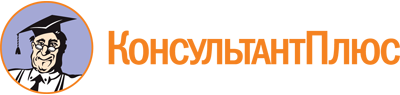 Приказ министерства ЖКХиЭ Новосибирской области от 10.02.2016 N 13
(ред. от 22.11.2022)
"Об утверждении методических рекомендаций по формированию состава работ по капитальному ремонту многоквартирных домов, финансируемых за счет средств фондов капитального ремонта"Документ предоставлен КонсультантПлюс

www.consultant.ru

Дата сохранения: 05.12.2022
 Список изменяющих документов(в ред. приказов министерства ЖКХиЭ Новосибирской областиот 06.09.2016 N 173, от 14.09.2016 N 178, от 24.03.2017 N 71,от 14.06.2017 N 142, от 05.04.2018 N 78, от 27.11.2020 N 226,от 12.04.2021 N 65, от 22.11.2022 N 189)Список изменяющих документов(в ред. приказов министерства ЖКХиЭ Новосибирской областиот 06.09.2016 N 173, от 14.09.2016 N 178, от 24.03.2017 N 71,от 14.06.2017 N 142, от 05.04.2018 N 78, от 27.11.2020 N 226,от 12.04.2021 N 65, от 22.11.2022 N 189)N п/пНаименование видов работ в соответствии со статьей 166 Жилищного кодекса, статьей 14 Закона Новосибирской области N 360-ОЗПодвиды и перечень работ1.Ремонт внутридомовых инженерных систем электро-, тепло-, газо-, водоснабжения, водоотведения1. Ремонт или замена инженерных систем:1.1. Холодного водоснабжения, в том числе:1.1.1. Ремонт или замена разводящих магистралей и стояков.1.1.2. Ремонт или замена водомерных узлов.1.1.3. Замена запорной арматуры, в том числе на ответвлении от стояков в квартиру.1.1.4. Ремонт или замена в комплексе оборудования повысительных насосных установок.1.1.5. Ремонт или замена оборудования, трубопроводов и оснащения пожарного водопровода.1.2. Ремонт или замена системы горячего водоснабжения, в том числе:1.2.1. Ремонт или замена разводящих магистралей и стояков.1.2.2. Ремонт или замена температурных регуляторов жидкости, теплообменников, бойлеров, насосных установок и другого оборудования (в составе общего имущества) в комплексе для приготовления и подачи горячей воды в распределительную сеть.1.2.3. Замена запорной арматуры, в том числе на ответвлении от стояков в квартиру.1.3. Ремонт или замена системы канализования и водоотведения, в том числе:1.3.1. Ремонт или замена выпусков, сборных трубопроводов, стояков и вытяжек с устройством звукоизоляции.1.3.2. Ремонт или замена выпуска трубопровода до первого колодца, в случае разграничения балансовой принадлежности и эксплуатационной ответственности по договору с ресурсоснабжающей организацией по врезке в магистраль, но не более 10 м от стены дома.1.4. Ремонт или замена системы отопления, в том числе:1.4.1. Ремонт или замена разводящих магистралей и стояков.1.4.2. Замена запорной и регулировочной арматуры, в том числе на ответвлении от стояков к отопительным приборам в жилых помещениях.1.4.3. Перегруппировка или замена отопительных приборов в местах общего пользования.1.4.4. Ремонт или замена в комплексе оборудования ИТП (индивидуальных тепловых пунктов) и при наличии повысительных насосных установок.1.5. Ремонт или замена системы газоснабжения, в том числе:1.5.1. Ремонт или замена внутридомовых разводящих магистралей и стояков, в том числе по фасаду многоквартирного дома.1.5.2. Замена запорной и регулировочной арматуры, в том числе на ответвлении от стояков к бытовым газовым приборам в жилых помещениях.1.6. Ремонт или замена системы электроснабжения, в том числе:1.6.1. Ремонт или замена ГРЩ (главный распределительный щит), распределительных и групповых щитов.1.6.2. Ремонт или замена внутридомовых разводящих магистралей и стояков коммунального и квартирного освещения.1.6.3. Замена внутридомовых электрических сетей до входных клемм вводных автоматов в этажных щитках.1.6.4. Замена ответвлений от этажных щитков или коробок квартирных счетчиков, установочных и осветительных приборов коммунального освещения.1.6.5. Замена электрических сетей для питания электрооборудования лифтов и электрооборудования для обеспечения работы инженерных систем.1.6.6. Замена питающего кабеля от ВРУ до опоры воздушной линии при организации воздушного ввода в здание.1.6.7. Приемо-сдаточные испытания.1.6.8. Ремонт или замена освещения в чердачном помещении при наличии инженерных сетей в данном помещении.1.6.9. Модернизация внутридомовой системы электроснабжения в многоквартирных домах, оборудованных системой автономного газоснабжения с использованием газгольдера, с возможностью перехода многоквартирного дома с газовых напольных плит на бытовые напольные электроплиты. Указанная модернизация системы электроснабжения проводится с согласия собственников помещений, оформленного решением общего собрания, при условии получения ими положительного ответа ресурсоснабжающей организации на заявку о технологическом присоединении к электрически сетям с учетом дополнительной и ранее присоединенной нагрузки. Проектная документация должна содержать расчет нагрузок и сечений применяемого кабеля при переходе на бытовые напольные электроплиты. Границы проведения капитального ремонта не изменяются.2. Общие для всех инженерных систем работы:2.1. Устройство заземления при замене стояков и стальных трубопроводов на пластиковые.2.2. Замена общедомового прибора учета в случае истечения срока службы прибора на момент проведения капитального ремонта инженерной системы.2.3. Демонтаж ограждающих конструкций, препятствующих доступу к инженерным коммуникациям в местах общего пользования, при наличии технического заключения о необходимости проведения данного вида работ, без учета затрат на материалы.2.4. Герметизация вводов и выпусков инженерных сетей в наружных стенах с устройством приямка при необходимости(в ред. приказов министерства ЖКХиЭ Новосибирской области от 14.09.2016 N 178,от 24.03.2017 N 71, от 27.11.2020 N 226)(в ред. приказов министерства ЖКХиЭ Новосибирской области от 14.09.2016 N 178,от 24.03.2017 N 71, от 27.11.2020 N 226)(в ред. приказов министерства ЖКХиЭ Новосибирской области от 14.09.2016 N 178,от 24.03.2017 N 71, от 27.11.2020 N 226)2.Ремонт или замена лифтового оборудования, признанного непригодным для эксплуатации, при необходимости ремонт лифтовых шахтРемонт и замена лифтового оборудования с его модернизацией, в т.ч.:1. Полная замена лифтового оборудования, признанного непригодным для эксплуатации.2. Ремонт при необходимости шахт, замена приставных шахт.3. Ремонт машинных помещений.4. Ремонт, замена элементов автоматизации и диспетчеризация лифтового оборудования.5. Оборудование устройств, необходимых для подключения к действующим системам, автоматизация и диспетчеризация лифтового оборудования.6. Пусконаладочные работы и техническое освидетельствование(в ред. приказа министерства ЖКХиЭ Новосибирской области от 24.03.2017 N 71)(в ред. приказа министерства ЖКХиЭ Новосибирской области от 24.03.2017 N 71)(в ред. приказа министерства ЖКХиЭ Новосибирской области от 24.03.2017 N 71)3.Ремонт крыш1. Ремонт конструкций крыш:1.1. Из деревянных конструкций:1.1.1. Ремонт с частичной или полной заменой:- стропильных ног,- мауэрлатов; лежней; коньковых прогонов; затяжек; стоек; связей; ригелей; подкосов,- обрешетки сплошной и разреженной из брусков.1.1.2. Антисептирование и антипирирование деревянных конструкций.1.1.3. Утепление подкровельного (чердачного) перекрытия.1.1.4. Ремонт (замена слуховых окон).1.1.5. Ремонт (усиление) или замена карнизных плит.1.2. Из железобетонных стропил и кровельных настилов:1.2.1. Устранение неисправностей железобетонных стропил и кровельных настилов.1.2.2. Утепление подкровельного (чердачного) перекрытия.1.2.3. Ремонт стяжки для кровельного покрытия.2. Замена покрытий крыш:2.1. Полная замена металлического покрытия крыш с устройством примыканий.2.2. Полная замена покрытия кровли из рулонных битумородных материалов (рубероид) на кровли из наплавляемых материалов с устройством примыканий.2.3. Полная замена покрытия кровли из штучных материалов (шифер, черепица и т.п.) с устройством примыканий.2.4. Переустройство плоской крыши на стропильную и (или) невентилируемой крыши на вентилируемую.2.5 - 2.6. Исключены. - Приказ министерства ЖКХиЭ Новосибирской области от 24.03.2017 N 71.3. Ремонт или замена системы водоотвода (свесы, желоба, разжелобки, лотки) с заменой водосточных труб и изделий (наружных и внутренних).4. Ремонт или замена надкровельных элементов:4.1. Ремонт лазов на кровлю.4.2. Организация продухов, ремонт или замена слуховых окон и других устройств для вентиляции чердачного пространства.4.3. Смена колпаков на оголовках дымовентблоков и вентшахт.4.4. Смена покрытий парапетов, брандмауэров, надстроек.4.5. Ремонт (штукатурка, покраска) и утепление дымовентиляционных блоков и лифтовых шахт.4.6. Устройство или ремонт ограждения, снегозадержания на кровле.4.7. Вынос фановых труб и вентиляционных шахт за пределы кровельного покрытия.4.8. Устройство выходов на кровлю.4.9. Устройство, замена или ремонт аэраторов на плоской совмещенной невентилируемой кровле(в ред. приказов министерства ЖКХиЭ Новосибирской области от 06.09.2016 N 173,от 24.03.2017 N 71, от 22.11.2022 N 189)(в ред. приказов министерства ЖКХиЭ Новосибирской области от 06.09.2016 N 173,от 24.03.2017 N 71, от 22.11.2022 N 189)(в ред. приказов министерства ЖКХиЭ Новосибирской области от 06.09.2016 N 173,от 24.03.2017 N 71, от 22.11.2022 N 189)4.Ремонт подвальных помещений, относящихся к общему имуществу в многоквартирных домах1. Ремонт технических помещений с установкой металлических дверей и входов в подвал.2. Ремонт продухов, подвальных окон, приямков и наружных дверей.3. Герметизация проходов вводов и выпусков инженерных сетей в наружных стенах (выполняется при ремонте сетей).4. Ремонт отмостки, включая цокольную часть, на высоту 10 - 15 см.5. Исключен. - Приказ министерства ЖКХиЭ Новосибирской области от 22.11.2022 N 189.6. Усиление несущих стен в подвальном помещении при наличии технического заключения о необходимости проведения данного вида работ(в ред. приказа министерства ЖКХиЭ Новосибирской области от 22.11.2022 N 189)(в ред. приказа министерства ЖКХиЭ Новосибирской области от 22.11.2022 N 189)(в ред. приказа министерства ЖКХиЭ Новосибирской области от 22.11.2022 N 189)5.Ремонт фасадов1. Ремонт фасадов, не требующих утепления:1.1. Ремонт штукатурки (фактурного слоя), включая архитектурный ордер.1.2. Ремонт облицовочной плитки.1.3. Окраска по штукатурке или по фактурному слою.1.4. Ремонт и восстановление герметизации горизонтальных и вертикальных стыков стеновых панелей крупноблочных и крупнопанельных зданий.1.5. Ремонт и восстановление со стороны фасада герметизации стыков оконных и дверных проемов мест общего пользования.1.6. Окраска со стороны фасада деревянных оконных переплетов.1.7. Ремонт ограждающих стен, в том числе деревянных фасадов.1.8. Ремонт окон и балконных дверей (в составе общего имущества) или замена на окна и двери в энергосберегающем конструктивном исполнении (оконные блоки с тройным остеклением и др.).1.9. Ремонт входных наружных дверей или замена на металлические двери в энергосберегающем конструктивном исполнении.1.10. Ремонт отмостки при отсутствии подвальных помещений в многоквартирном доме.1.11. Устройство и ремонт козырьков (навесов, фальшкровли) над лоджиями и выступающими частями фасада.1.12. Исключен. - Приказ министерства ЖКХиЭ Новосибирской области от 22.11.2022 N 189.1.13. Внутренняя отделка откосов при замене окон, витражей и входных дверей в помещениях в составе общего имущества.1.14. Устройство и ремонт входной группы (крыльцо, козырек).2. Работы по ремонту фасадов, требующих утепления:2.1. Ремонт и утепление ограждающих стен с последующей отделкой поверхностей финансируются за счет средств взносов, превышающих минимальный размер взноса, в случае принятия собственниками помещений в многоквартирном доме решения об установлении взноса на капитальный ремонт в размере, превышающем минимальный размер взноса на капитальный ремонт.3. Общие для обеих групп зданий работы:3.1. Ремонт балконных плит и их элементов. Замена консоли.3.2. Ремонт и усиление конструкций козырьков над входами и последними этажами с последующей отделкой поверхностей.3.3. Усиление конструкций карнизных блоков с последующей отделкой поверхностей.3.4. Смена оконных отливов.3.5. Смена водосточных труб.3.6. Ремонт и утепление цоколя.3.7. Установка оборудования, обеспечивающего доступность общего имущества в многоквартирном доме для инвалидов и иных маломобильных групп населения (при необходимости).3.8. Монтаж лотков с укладкой существующих кабелей и проводов силовых и слаботочных сетей, проходящих по фасаду здания.3.9. Ремонт наружных стен лифтовых шахт (в случае если указанные работы не выполнялись при капитальном ремонте крыши либо капитальный ремонт крыши в многоквартирные дома не запланирован).3.10. Ремонт (усиление) или замена наружных перемычек оконных и дверных проемов(в ред. приказов министерства ЖКХиЭ Новосибирской области от 06.09.2016 N 173,от 27.11.2020 N 226, от 22.11.2022 N 189)(в ред. приказов министерства ЖКХиЭ Новосибирской области от 06.09.2016 N 173,от 27.11.2020 N 226, от 22.11.2022 N 189)(в ред. приказов министерства ЖКХиЭ Новосибирской области от 06.09.2016 N 173,от 27.11.2020 N 226, от 22.11.2022 N 189)6.Ремонт фундаментов многоквартирных домов1. Ремонт фундаментов многоквартирных домов.1.1. Устранение местных дефектов и деформаций путем усиления фундамента.1.2. Заделка и расшивка стыков, швов, трещин элементов фундаментов. Устройство защитного слояN п/пНаименование мероприятияПрименяемые технологии и материалыОграничения в примененииУтепление и ремонт фасадаУтепление и ремонт фасадаУтепление и ремонт фасадаУтепление и ремонт фасада1Утепление наружных стен1) Минеральная вата (плитный утеплитель толщиной 5 - 30 см).2) Навесной вентилируемый фасад.3) Плиты пенополистирольныеМероприятие неэффективно для зданий, построенных после 2000 г.2Ремонт фасада с герметизацией межпанельных соединений (теплый или плотный шов)Технологии "теплый" или "плотный" шовНеприменимо для зданий из кирпича и в случае выбора утепления фасада (выше)3Повышение тепловой защиты окон МОП (установка новых окон с более высоким приведенным сопротивлением теплопередачи)Однокамерные или двухкамерные стеклопакеты, мягкое селективное покрытие, заполнение аргоном, раздельные переплетыРемонт крышиРемонт крышиРемонт крышиРемонт крыши4Утепление крыши (верхнего покрытия, совмещенного с кровлей)Рыхлые засыпки или минеральная вата (плитный утеплитель толщиной 5 - 30 см)Мероприятие неэффективно при наличии чердака в здании5Устройство теплого чердакаВентиляционные шахты с выходом в чердачное помещение (для каждой секции МКД)Защитный зонтВодосборный поддонВетроотбойные щиты (при необходимости)Мероприятие применимо только при наличии холодного чердака в здании6Утепление чердачного перекрытияРыхлые засыпки или минеральная вата (плитный утеплитель толщиной 5 - 30 см)Мероприятие применимо только при наличии холодного чердака в здании (при условии, что не было реализовано ранее)Ремонт внутридомовых инженерных систем отопления и (или) водоснабженияРемонт внутридомовых инженерных систем отопления и (или) водоснабженияРемонт внутридомовых инженерных систем отопления и (или) водоснабженияРемонт внутридомовых инженерных систем отопления и (или) водоснабжения7Ремонт (замена) трубопроводов внутридомовой системы отопления в сочетании с тепловой изоляцией (в неотапливаемых помещениях)Стальные трубопроводы с запорно-регулирующей арматурой, теплоизоляционные материалы8Ремонт (замена) трубопроводов внутридомовой системы горячего водоснабжения в сочетании с тепловой изоляцией (в неотапливаемых помещениях; по стоякам)Стальные или пластиковые трубопроводы ("сшитый полиэтилен", полибутен, полипропилен) с запорно-регулирующей арматурой, теплоизоляционные материалы9Установка циркуляционного трубопровода и насоса в системе горячего водоснабженияПластиковые трубопроводы ("сшитый полиэтилен", полибутен, полипропилен) с запорно-регулирующей арматурой, циркуляционный насос с частотно-регулируемым приводом, водосчетчик для учета циркуляционной горячей водыПрименимо только для централизованного горячего водоснабжения10Установка частотно-регулируемого привода на существующее насосное оборудование: отопление, и/или ГВС, и/или ХВСПреобразователи частоты, датчики давления (перепада давления)Мероприятие применимо только при наличии насосного оборудования в системах отопления, горячего и холодного водоснабжения. Неприменимо при реализации мероприятия "Замена насосного оборудования на новое энергоэффективное (со встроенным частотно-регулируемым приводом и системой управления электродвигателем)"11Замена существующего насосного оборудования на новое энергоэффективное оборудование (со встроенным частотно-регулируемым приводом и системой управления электродвигателем): отопление, и/или ГВС, и/или ХВС- встроенным преобразователем частоты и ПИ-регулятором;- датчиком давления (перепада давления);- системой управления электродвигателя (устройством плавного пуска, регулятором мощности);- высокоэффективным электродвигателемМероприятие может быть реализовано только при наличии насосного оборудования12Установка устройств для компенсации реактивной мощности (УКРМ) насосного оборудования1) Регуляторы для компенсации РМ.2) Низковольтные конденсаторные установки (УКМ).3) Конденсаторные установки с фильтрами гармоникМероприятие может быть реализовано только при наличии насосного оборудованияУстановка узлов управления и регулирования потребления ресурсовУстановка узлов управления и регулирования потребления ресурсовУстановка узлов управления и регулирования потребления ресурсовУстановка узлов управления и регулирования потребления ресурсов13Установка узлов управления и регулирования потребления тепловой энергии в системе отопления и горячего водоснабжения1) Установка автоматизированного узла управления системой отопления с погодозависимым регулированием параметров теплоносителя в системе отопления (АУУ СО).2) Установка автоматизированного индивидуального теплового пункта с автоматическим регулированием параметров теплоносителя в системах отопления и ГВС (АИТП)Установка АИТП несовместима с мероприятиями:1) Установка регуляторов температуры горячей воды на вводе в здание.2) Модернизация ИТП с установкой теплообменника ГВС и установкой аппаратуры управления горячим водоснабжением (регуляторов температуры горячей воды)14Установка автоматических или ручных балансировочных клапанов и балансировка системы отопления1) Ручные (статичные) балансировочные клапаны.2) Автоматические (динамические) балансировочные клапаны с датчиком температуры и электронным контроллером (регулятором)Дополняет мероприятия по установке узлов управления системы отопления15Модернизация ИТП с установкой теплообменника ГВС и установкой аппаратуры управления горячим водоснабжением (регуляторов температуры горячей воды)1) Пластинчатый или кожухотрубный теплообменник.2) Датчик температуры горячей воды на выходе из теплообменника.3) Регулирующие клапана (регуляторы расхода, давления, перепада давления).4) Электронный контроллер (регулятор)Применимо только для централизованного горячего водоснабжения. Неприменимо при реализации следующих мероприятий и технологий:1) Установка АИТП.2) Установка регуляторов температуры горячей воды на вводе в здание16Установка регуляторов температуры горячей воды на вводе в зданиеАвтоматический регулятор с датчиком температуры горячей воды и электронным контроллеромПрименимо только для централизованного горячего водоснабжения. Неприменимо при реализации следующих мероприятий и технологий:1) Модернизация ИТП с установкой теплообменника ГВС и установкой аппаратуры управления горячим водоснабжением (регуляторов температуры горячей воды).2) Установка автоматизированного индивидуального теплового пункта (АИТП) с автоматическим регулированием параметров теплоносителя в системах отопления и горячего водоснабженияРемонт или замена лифтового оборудованияРемонт или замена лифтового оборудованияРемонт или замена лифтового оборудованияРемонт или замена лифтового оборудования17Ремонт лифтового оборудования с установкой частотно-регулируемого привода и эффективной программой управления1) Замена системы управления лифта.2) Установка новой лебедки с частотным регулированием скорости (регулируемый привод).3) Замена электропроводки и освещения кабины лифта (светодиодные светильники)Мероприятие может быть реализовано только при наличии лифтов18Замена существующего лифтового оборудования на новое со встроенным частотно-регулируемым приводом и эффективной программой управленияНовые современные лифты, оборудованные:- лебедками, оснащенными частотными преобразователями (регулируемый привод);- частотными преобразователями на дверях кабин;- микропроцессорной системой управления (УЭЛ, УЛ, УКЛ);- светодиодным освещением кабин;- аварийным светодиодным освещением;- инфракрасной системой контроля дверного проема;- грузовзвешивающей системой (контроль загруженности кабины лифта)Мероприятие может быть реализовано только при наличии лифтов19Установка устройств для компенсации реактивной мощности (УКРМ) лифтового оборудования1) Регуляторы для компенсации РМ.2) Низковольтные конденсаторные установки (УКМ).3) Конденсаторные установки с фильтрами гармоникМероприятие может быть реализовано только при наличии лифтовРемонт подвальных помещений, относящихся к общему имуществу в МКД, и фундамента зданияРемонт подвальных помещений, относящихся к общему имуществу в МКД, и фундамента зданияРемонт подвальных помещений, относящихся к общему имуществу в МКД, и фундамента зданияРемонт подвальных помещений, относящихся к общему имуществу в МКД, и фундамента здания20Утепление пола по грунтуРыхлые засыпки или минеральная вата (плитный утеплитель толщиной 5 - 30 см)Применимо при отсутствии подвала (подполья) или при наличии отапливаемого подвала (подполья)21Утепление перекрытий над подвалом (техническим подпольем)Рыхлые засыпки или минеральная вата (плитный утеплитель толщиной 5 - 30 см)Применимо только при наличии неотапливаемого подвала или подпольяДругие виды работДругие виды работДругие виды работДругие виды работ22Замена светильников на основе ламп накаливания в местах общего пользования на энергоэффективные осветительные приборыКомпактные люминесцентные лампы, светодиодные лампы, ДНаТ23Установка систем автоматического контроля и регулирования освещения в местах общего пользованияДатчики присутствия или движения; фотореле24Установка теплоотражающих экранов за отопительными приборами в местах общего пользования (МОП)Теплоизоляционные прокладки (пенофол, стизол, изолон), теплоотражающий слой (полимерная пленка, алюминиевая фольга, тонкие листы полированной нержавеющей стали)Применимо только при отоплении мест общего пользования (лестничных клеток, чердаков, подвалов)25Уплотнение наружных входных дверей с установкой доводчиковУплотняющие прокладки из пенополиуретана; автоматические дверные доводчикиСписок изменяющих документов(в ред. приказов министерства ЖКХиЭ Новосибирской областиот 06.09.2016 N 173, от 24.03.2017 N 71, от 05.04.2018 N 78,от 27.11.2020 N 226, от 22.11.2022 N 189)Приказом министерства ЖКХиЭ Новосибирской области от 06.09.2016 N 173 внесены изменения в абз. первый п. 1.4.3 разд. 1, в соответствии с которыми слова "СНиП 2.04.01-85" заменены словами "СП 30.13330.2012 "Внутренний водопровод и канализация зданий".